OGŁOSZENIE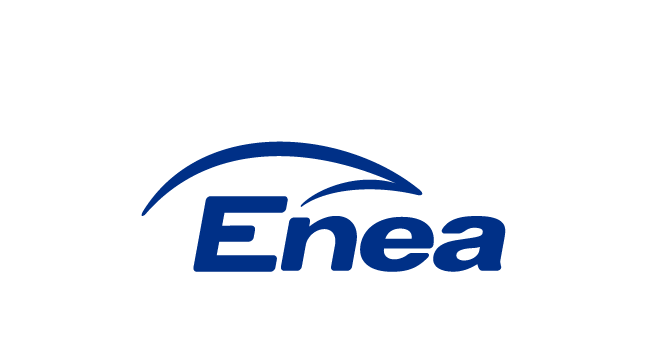 Enea Połaniec S.A.ogłasza przetarg niepublicznyna wykonanie przebudowy urządzeń wspomagających rozładunek mułów węglowych oraz flotu z zasobników pod wywrotnicą wagonową WW-1, na bazie zainstalowanych już urządzeń, w Enea Połaniec S.A.,wg następujących warunków:Przedmiot zamówienia: Wykonanie przebudowy urządzeń wspomagających  rozładunek mułów węglowych oraz flotu z zasobników pod wywrotnicą wagonową WW-1, na bazie zainstalowanych już urządzeń, w Enea Połaniec S.A.Szczegółowy zakres Usług Określa SIWZ stanowiący Załącznik nr 2 do ogłoszenia.Termin wykonania robót/usług: do dnia 15.04.2020 r. Zamawiający nie dopuszcza ofert częściowych i wariantowych.Opis przygotowania oferty.Ofertę należy złożyć na formularzu „oferta” – Załącznik nr 1 do ogłoszenia.Złożona oferta powinna być opatrzona pieczątką firmową oraz podpisana przez podmiot uprawniony do reprezentacji oferenta.Termin składania ofert:  do 14.11. 2019 r. do godz. 12 00.Wewnętrzny termin otwarcia ofert:  14.11. 2019 r. do godz. 12 30.Ofertę należy   przesłać   na   adres: teresa.wilk@enea.pl Oferent ponosi wszelkie koszty związane ze sporządzeniem i przedłożeniem oferty.Oferent zobowiązany jest do zachowania w tajemnicy wszelkich poufnych informacji, które uzyskał od Zamawiającego w trakcie opracowywania oferty.Zamawiający zastrzega sobie prawo do przyjęcia lub odrzucenia oferty w każdym czasie przed przekazaniem zamówienia do realizacji bez podania uzasadnienia., co nie skutkuje żadnym roszczeniami oferenta wobec Zamawiającego.Zamawiający udzieli zamówienia wybranemu oferentowi, zgodnie z zapytaniem ofertowym i warunkami ustalonymi podczas ewentualnych negocjacji.Oferent powinien posiadać zdolność kredytową o wartości co najmniej 50 000 zł.Ponadto oferta powinna zawierać:Wynagrodzenie ofertowe - wg Załącznika nr 1 do formularza ofertowego Warunki płatności.Terminy wykonania,Okres gwarancji,Okres ważności oferty,Potwierdzenie wykonania całego zaplanowanego zakresu zadania,Listę wymaganych właściwych kwalifikacji oraz uprawnień związanych z całym zakresem przedmiotu zamówienia.Wskazanie ewentualnych podwykonawców prac, z zakresem tych pozlecanych prac,Referencje dla wykonanych usług o profilu zbliżonym do usług będących przedmiotem przetargu (w   czynnych  obiektach  przemysłowych), potwierdzające posiadanie przez oferenta co najmniej 3-letniego doświadczenia, poświadczone co najmniej 2 listami referencyjnymi, w zakresie wykonywania podobnych prac na wywrotnicach wagonowych o wartości minimum 300 000 zł.Oświadczenie o dokonaniu wizji lokalnej (jest wymagane).Oświadczenia określone we wzorze formularza ofertowego, stanowiącego Załącznik nr 1 do Ogłoszenia.Kryteria oceny ofert:Oferty zostaną ocenione przez Zamawiającego w oparciu o następujące kryterium oceny:Bilans oceny ofert:  K= K1K1-Wynagrodzenie Ofertowe netto - znaczenie (waga) / np. 80%/(porównywana będzie Cena netto   nie zawierająca podatku VAT)Gdzie:Cn – wynagrodzenie najniższe z ocenianych Ofert/najniższa wartość oferty (netto),Co – wynagrodzenie ocenianej Oferty/wartość ocenianej oferty (netto).Umowa będzie zawarta zgodnie ze wzorem stanowiącym Załącznik nr 3 do Ogłoszenia oraz Ogólnymi Warunkami Zakupu Usług Enea Połaniec S.A. Wymagania Zamawiającego w zakresie wykonywania prac na obiektach na terenie Zamawiającego zamieszczone są na stronie internetowej https://www.enea.pl/pl/grupaenea/o-grupie/spolki-grupy-enea/polaniec/zamowienia/dokumenty-dla-wykonawcow-i-dostawcow. Wykonawca zobowiązany jest do zapoznania się z tymi dokumentami. AUKCJA ELEKTRONICZNAPo dokonaniu oceny Ofert, w celu wyboru Najkorzystniejszej Oferty zostanie przeprowadzona aukcja elektroniczna, jeżeli złożone będą co najmniej 2 Oferty niepodlegające odrzuceniu.Aukcja elektroniczna przeprowadzona zostanie zgodnie z warunkami określonymi w Załączniku Nr 7 do Ogłoszenia na platformie zakupowej eB2B.Aukcja elektroniczna jest jednoetapowa.Zamawiający zaprasza drogą elektroniczną do udziału w aukcji elektronicznej jednocześnie wszystkich wykonawców, którzy złożyli oferty niepodlegające odrzuceniu. Za dzień przekazania zaproszenia do udziału w aukcji elektronicznej uważa się dzień wysłania zaproszenia z komputera Zamawiającego.W zaproszeniu do wzięcia udziału w aukcji elektronicznej Zamawiający poinformuje Wykonawców min. o:pozycji złożonych przez nich ofert i otrzymanej punktacji; zgodnie z warunkami określonymi w Załączniku nr 7  do Ogłoszenia;minimalnych wartościach postąpień składanych w toku aukcji elektronicznej;terminie otwarcia aukcji elektronicznej, terminie i warunkach zamknięcia aukcji elektronicznej;sposobie oceny ofert w toku aukcji elektronicznej; formule matematycznej, która zostanie wykorzystana w aukcji elektronicznej do automatycznego tworzenia kolejnych klasyfikacji na podstawie przedstawianych nowych cen lub wartości;Termin otwarcia aukcji elektronicznej nie może być krótszy niż 2 dni robocze od dnia przekazania zaproszenia.Aukcja elektroniczna może rozpocząć się dopiero po dokonaniu oceny ofert złożonych 
w postępowaniu w zakresie ich zgodności z treścią Załącznika nr 6 do Ogłoszenia oraz oceny punktowej dokonanej na podstawie kryteriów oceny ofert. W wyznaczonym terminie następuje otwarcie aukcji elektronicznej. Ofertami początkowymi są oferty złożone w postępowaniu przed wszczęciem aukcji elektronicznej.W toku aukcji elektronicznej wykonawcy za pomocą formularza umieszczonego na stronie internetowej https://aukcje.eb2b.com.pl, umożliwiającego wprowadzenie niezbędnych danych w trybie bezpośredniego połączenia z tą stroną, składają kolejne korzystniejsze postąpienia, podlegające automatycznej ocenie i klasyfikacji .System nie przyjmie postąpień niespełniających warunków określonych w niniejszym rozdziale, lub warunków określonych w Załączniku Nr 7 do Ogłoszenia oraz złożonych po terminie zamknięcia aukcji.Momentem decydującym dla uznania, że oferta Wykonawcy została złożona w terminie, nie jest moment wysłania postąpienia z komputera Wykonawcy, ale moment jego odbioru na serwerze i zarejestrowania przez System eB2B. W toku aukcji elektronicznej zamawiający na bieżąco przekazuje każdemu wykonawcy informację  o pozycji złożonej przez niego oferty i otrzymanej punktacji najkorzystniejszej oferty. Do momentu zamknięcia aukcji elektronicznej informacje umożliwiające identyfikację wykonawców nie będą ujawniane.Każde postąpienie oznacza nową ofertę w zakresie, którego dotyczy postąpienie. Oferta Wykonawcy przestaje wiązać w zakresie, w jakim złoży on korzystniejszą ofertę w toku aukcji elektronicznej. Bieg terminu związania ofertą nie ulega przerwaniu.W przypadku gdy awaria systemu teleinformatycznego spowoduje przerwanie aukcji elektronicznej, zamawiający wyznacza termin kontynuowania aukcji elektronicznej na następny po usunięciu awarii dzień roboczy, z uwzględnieniem stanu ofert po ostatnim zatwierdzonym postąpieniu Zamawiający po zamknięciu aukcji wybiera najkorzystniejszą ofertę w oparciu o kryteria oceny ofert wskazanych w ogłoszeniu o zamówieniu, z uwzględnieniem wyników aukcji elektronicznej. Zamawiający zamyka aukcję elektroniczną: w terminie określonym w zaproszeniu do udziału w aukcji elektronicznej;jeżeli w ustalonym terminie nie zostaną zgłoszone nowe postąpienia;po zakończeniu ostatniego, ustalonego etapu.Po zamknięciu aukcji elektronicznej Wykonawcy muszą ponownie złożyć FORMULARZ OFERTY, stanowiący Załącznik nr 1 do Ogłoszenia, z nową ceną uwzględniającą cenę zaoferowaną w    trakcie aukcji elektronicznej, przy czym wszystkie pozycje w formularzu zostaną odpowiednio  i proporcjonalnie zmienione. Wykonawcy składają formularze w terminie 3 dni od dnia, w którym  zamknięto aukcję elektroniczną. Złożony formularz zostanie załączony do umowy zawartej  z Wykonawcą, którego oferta została wybrana jako najkorzystniejsza Jeżeli żaden z Wykonawców, których oferty nie podlegały odrzuceniu, nie wziął udziału w aukcji  elektronicznej, to Zamawiający przeprowadzi postępowanie i wybierze Wykonawcę na podstawie   ofert złożonych w terminie określonym w Ogłoszeniu.Osoby odpowiedzialne za kontakt z oferentami ze strony Zamawiającego:w zakresie technicznym:Witold DunalGłówny Specjalista ds. pozablokowych tel.: +48 15 865 62 81e-mail: witold.dunal@enea.plw zakresie formalnym:Teresa WilkSt. specjalista d/s Umówtel. +48 15 865-63 91; fax: +48 15 865 61 88e-mail: teresa.wilk@enea.plPrzetarg prowadzony będzie na zasadach określonych w regulaminie wewnętrznym Enea Połaniec S.A.Celem zabezpieczenia roszczeń Zamawiającego wynikających z niewykonania lub nienależytego wykonania Umowy Wykonawca dostarczy Zamawiającemu:Nie dotyczyZamawiający zastrzega sobie możliwość zmiany warunków przetargu określonych w niniejszym ogłoszeniu lub odwołania przetargu bez podania przyczyn.Załączniki: Załącznik nr 1 do ogłoszenia - Formularz ofertyZałącznik nr 2 - do ogłoszenia - Specyfikacja  istotnych warunków zamówienia  (SIWZ)Załącznik nr 3 do ogłoszenia - Wzór umowyZałącznik nr 4 do ogłoszenia - Wzór oświadczenia wymaganego od wykonawcy w zakresie wypełnienia obowiązków informacyjnych przewidzianych w art. 13 lub art. 14 RODO Załącznik nr 5 do ogłoszenia -  Klauzula InformacyjnaZałącznik nr 6 do ogłoszenia -  Oświadczenie o wyrażeniu zgody na przetwarzanie przez Enea Połaniec S.A. danych osobowychZałącznik nr 7 do ogłoszenia - Warunki aukcji elektronicznej na platformie zakupowej EB2B.Załącznik  nr  8  - Ogólne Warunki Zakupu  Usług (OWZU)Załącznik nr 1 do Ogłoszenia FORMULARZ OFERTYDane dotyczące oferenta:Nazwa ....................................................................................................................Siedziba ..................................................................................................................N rachunku   bankowego   Oferenta …………………………………………………………………..Nr telefonu/faksu....................................................................................................nr NIP.......................................................................................................................adres e-mail:………………………………………………………………………………………………….……osoba do kontaktu .................................... nr tel. .............................. e-mail. ...............................NINIEJSZYM SKŁADAMY OFERTĘ w przetargu niepublicznym na wykonanie przebudowy urządzeń wspomagających rozładunek mułów węglowych oraz flotu z zasobników pod wywrotnicą wagonową WW-1, na bazie zainstalowanych już urządzeń, w Enea Połaniec S.A..OŚWIADCZAMY, że zapoznaliśmy się z ogłoszeniem o przetargu oraz uznajemy się za związanych określonymi w nim postanowieniami i zasadami postępowania.NINIEJSZYM SKŁADAMY:Szczegółowy zakres przedmiotu oferty.Wynagrodzenie ofertowe wg Załącznika nr 1 do Formularza oferty. Termin  realizacji.Opis profilu działalności oferenta.Oświadczenie o profilu działalności zbliżonym do będącego przedmiotem przetargu, realizowanym o wartości sprzedaży usług nie niższej niż 200 000 zł netto rocznie.Referencje dla wykonanych usług o profilu zbliżonym do usług będących przedmiotem przetargu (w   czynnych  obiektach  przemysłowych), potwierdzające posiadanie przez oferenta co najmniej 3-letniego doświadczenia, poświadczone co najmniej 2 listami referencyjnymi, w zakresie wykonywania podobnych prac na wywrotnicach wagonowych o wartości minimum 300 000 zł.Aktualny odpis z KRS lub oświadczenie o prowadzeniu działalności gospodarczej.Informację o wynikach finansowych oferenta za lata 2016-2018 w formie oświadczenia Zarządu lub osoby prowadzącej działalność gospodarczą.Oświadczenia:o zapoznaniu się z Ogłoszeniem i otrzymaniem wszelkich informacji koniecznych do przygotowania oferty,o posiadaniu uprawnień niezbędnych do wykonania przedmiotu zamówienia zgodnie z odpowiednimi przepisami prawa powszechnie obowiązującego, jeżeli nakładają one obowiązek posiadania takich uprawnień.o posiadaniu niezbędnej wiedzy i doświadczenia oraz dysponowania potencjałem technicznym i personelem zdolnym do wykonania zamówienia.o kompletności oferty pod względem dokumentacji, koniecznej do zawarcia umowy,o spełnieniu wszystkich wymagań Zamawiającego określonych specyfikacji,o objęciu zakresem oferty wszystkich dostaw niezbędnych do wykonania przedmiotu zamówienia zgodnie z określonymi przez Zamawiającego wymogami oraz obowiązującymi przepisami prawa polskiego i europejskiego.o wykonaniu zamówienia  samodzielnie /  z udziałem podwykonawcówo związaniu niniejszą ofertą przez okres co najmniej 90 dni od daty upływu terminu składania ofert.o niezaleganiu z podatkami oraz ze składkami na ubezpieczenie zdrowotne lub społeczne.o znajdowaniu  się w sytuacji ekonomicznej i finansowej zapewniającej wykonanie zamówienia.o nie posiadaniu powiązań z Zamawiającym, które prowadzą lub mogłyby prowadzić do braku Niezależności lub Konfliktu Interesów w związku z realizacją przez reprezentowany przeze mnie (przez nas) podmiot przedmiotu zamówienia.o nie podleganiu wykluczeniu z postępowania.O posiadaniu ubezpieczenia od Odpowiedzialności Cywilnej w zakresie prowadzonej działalności związanej z przedmiotem zamówienia zgodnie z wymaganiami Zamawiającego Ważne polisę OC na kwotę nie niższą niż  /2.000.000 zł/ (poza polisami obowiązkowymi OC) lub oświadczenie, że oferent będzie posiadał taką polisę przez cały okres wykonania robót/świadczenia usług.o wyrażeniu zgodny na ocenę zdolności wykonawcy do spełnienia określonych wymagań w zakresie jakości, środowiska oraz bezpieczeństwa i higieny pracy, o posiadaniu certyfikatu z zakresu jakości, ochrony środowiska oraz bezpieczeństwa i higieny pracy lub ich braku,o wykonaniu przedmiotu zamówienia zgodnie z obowiązującymi przepisami ochrony środowiska oraz bezpieczeństwa i higieny pracy,o zastosowaniu rozwiązań spełniających warunki norm jakościowych, o zastosowaniu narzędzi spełniających warunki zgodne z wymogami bhp i ochrony środowiska,że akceptujemy projekt umowy i zobowiązujemy się do jej podpisania w  przypadku wyboru jego oferty w miejscu i terminie wyznaczonym przez Zamawiającego,że wypełnimy obowiązki informacyjne przewidziane w art. 13 lub art. 14 RODO wobec osób fizycznych, od których dane osobowe bezpośrednio lub pośrednio pozyskał, którego wzór załącznik nr  4 do ogłoszenia,w przypadku gdy oferent jest osobą fizyczną wyrażamy zgodę na przetwarzanie przez Enea Połaniec S.A. danych osobowych, którego wzór stanowi załącznik nr 6 do ogłoszenia.Oświadczamy, że:wyrażamy zgodę na wprowadzenie skanu naszej oferty do platformy zakupowej Zamawiającego,jesteśmy2/nie jesteśmy2 czynnym podatnikiem VAT zgodnie z postanowieniami ustawy o podatku VAT.wszelkie informacje zawarte w formularzu oferty wraz z załącznikami są zgodne ze stanem faktycznym,jesteśmy podmiotem, w którym Skarb Państwa posiada bezpośrednio lub pośrednio udziały [dodatkowa informacja do celów statystycznych:]:  tak /  nie1PEŁNOMOCNIKIEM oferentów uprawnionym do reprezentowania wszystkich oferentów ubiegających się wspólnie o udzielenie zamówienia oraz do zawarcia umowy2 jest:  ____________________________________________________________ dotyczy oferentów wspólnie ubiegających się o udzielenie zamówienia2 niepotrzebne skreślićNiniejszą ofertę wraz z załącznikami składamy na ___ kolejno ponumerowanych stronach.ZAŁĄCZNIKAMI do niniejszej oferty są:    Dokumenty wymienione w pkt 4 ppkt 4.1 do 4.9.__________________________________    __________________ dnia __ __ _____ roku(podpis oferenta/pełnomocnika oferentaZałącznik nr 1 do formularza ofertyWYNAGRODZENIE OFERTOWEZa  wykonanie  przebudowy urządzeń wspomagających  rozładunek mułów węglowych oraz flotu z zasobników pod wywrotnicą wagonową WW-1, na bazie zainstalowanych już urządzeń  oferujemy wynagrodzenie ryczałtowego w wysokości …………………. zł (słownie: ……………………………………..……… ………………………………………….………. złotych) (dalej „Wynagrodzenie”), z podziałem na następujące etapy płatności:Wykonanie dokumentacji technicznej - wynagrodzenie w wysokości ………………..,00 zł,Kompletacja urządzeń oraz wykonanie prac przygotowawczych w zakresie przebudowy elektrowibratorów - wynagrodzenie w wysokości ………………..,00 zł,Wykonanie prac demontażowo-montażowych elektrowibratorów i armatek dla 4 sekcji zasobników  na  obiekcie oraz  wymiana 10 segmentów krat na wywrotnicy WW-1 - wynagrodzenie w wysokości ………………..,00 zł,Uruchomienie urządzeń, wykonanie testów, regulacji, szkolenie obsługi oraz wykonanie dokumentacji technicznej powykonawczej oraz zmian do instrukcji eksploatacji - wynagrodzenie w wysokości …………………..,00 zł,Wynagrodzenie ryczałtowe obejmuje wszystkie koszty wykonania przedmiotu Umowy, w tym koszty sporządzenia i dostarczenia dokumentacji, inne koszty i zysk oraz wynagrodzenie za przeniesienie autorskich praw majątkowych do dokumentacji opracowanej w wyniku wykonaniu Umowy.Do Wynagrodzenia doliczony zostanie podatek VAT w wysokości wynikającej z obowiązujących przepisów.Termin  realizacji   ……………………………..Oferent udziela gwarancji na wykonane prace przez okres …… miesięcy (wymagane minimum 24 miesiące).Załącznik nr 2 do Ogłoszenia SPECYFIKACJA ISTOTNYCH WARUNKÓW ZAMÓWIENIA      kod CPV dotyczy:   SZCZEGÓŁOWY ZAKRES USŁUG I WYTYCZNE DLA ICH WYKONANIA (SIWZ) dla zadania pt.:Wykonanie przebudowy urządzeń wspomagających rozładunek mułów węglowych oraz flotu z zasobników pod wywrotnicą wagonową WW-1, na bazie zainstalowanych już urządzeń, w Enea Połaniec S.A..  Szczegółowy zakres wykonania przebudowy urządzeń wspomagających rozładunek mułów węglowych oraz flotu z zasobników pod wywrotnicą wagonową WW-1, obejmuje:Opracowanie dokumentacji technicznej wykonawczej dla wykonania przebudowy oraz ułatwienia obsługi urządzeń wspomagających rozładunek mułów węglowych oraz flotu z zasobników pod wywrotnicą wagonową WW-1, w oparciu o dokumentację techniczną powykonawczą nr FP-4671 z roku 2019, przy uwzględnieniu następujących założeń:Należy dobrać właściwe elektrowibratory, w wykonaniu Atex, przystosowane do pracy w strefie 22 zagrożenia wybuchowego pyłu węglowego, na wymianę w miejsce istniejących, prowizorycznych 8 sztuk elektrowibratorów, typu EWg22, które zainstalowane są po 2 sztuki w czterech sekcjach zasobników pod wywrotnicą WW-1, Wymagana pozycja pracy nowych elektrowibratorów powinna być dowolna – w szczególności podwieszane na ścianach skośnych sekcji zasobników,Oczekiwane są nowe elektrowibratory typu NEG 501540 E lub ich równoważne zamienniki w zakresie parametrów technicznych, które dodatkowo powinny być wyposażone w czujniki temperatury PTC oraz posiadać możliwość regulacji siły wibracji,Nowe elektrowibratory powinny być wyposażone w oddzielne dławiki kablowe dla czujnika PTC,Oferowany typ nowych elektrowibratorów powinien zagwarantować dostępność części zamiennych oraz ich serwisu na terenie Polski,Wymagana temperatura otoczenia dla pracy elektrowibratorów powinna wynosić w zakresie -20°C÷+40°C; Należy wykonać nowy sposób mocowania nowych elektrowibratorów do ścian sekcji zasobników, w sposób gwarantujący skuteczną ich pracę,Należy zmienić miejsca zainstalowania wszystkich 8 sztuk zainstalowanych elektrowibratorów wg uzgodnień z Zamawiającym; przewiduje się przesunięcie minimum elektrowibratorów zainstalowanych w przedniej części sekcji zasobników (po stronach przednich patrząc w kierunku biegu taśm przenośnikowych), na odległość około 0,5 m w stosunku do obecnego miejsca zamontowania, bez konieczności wymiany przewodów zasilających,Należy zmienić sposób sterowania pracą elektrowibratorów oraz armatek powietrznych z kabiny operatora oraz ze skrzynek sterowania lokalnego, w następujący sposób:Należy przewidzieć indywidualne i jednoznacznie opisane na pulpicie, sterowanie elektrowibratorami z kabiny operatora wywrotnicy,Należy przewidzieć indywidualne i jednoznacznie opisane na pulpicie operatora, sterowanie armatkami powietrznymi z kabiny operatora wywrotnicy,Należy rozbudować skrzynki sterowania lokalnego dla zainstalowanych dodatkowych elektrowibratorów dla sekcji 1T-2 oraz 2T-2.Dokumentację techniczną przebudowy należy wykonać w dwóch egzemplarzach w wersji papierowej oraz w wersji elektronicznej w formacie PDF, we wszystkich wymaganych branżach (konstrukcyjna, mechaniczna, elektryczna zasilania, sterowania oraz AKPiA) dla przedmiotowego zakresu rozwiązania technicznego przebudowy urządzeń wspomagających.Obowiązkiem Wykonawcy jest bieżące uzgadnianie wykonywanej wielobranżowej dokumentacji technicznej z upoważnionymi w Umowie przedstawicielami Zamawiającego oraz zaopiniowanie ostatecznej wersji opracowania przez rzeczoznawców w zakresie wymagań bhp i p.poż. –  jeśli będzie to wymagane prawem. Kompletacja wszystkich materiałów oraz urządzeń niezbędnych dla realizacji pełnego zakresu usług we wszystkich branżach, w oparciu o uzgodnioną dokumentację techniczną wykonawczą. Wykonanie wstępnych prac montażowych na warsztacie Wykonawcy.  Zamawiający zapewnia tylko dostawę na wymianę 10 sztuk segmentów krat nad zasobnikami oraz dodatkowe blachy i kształtowniki do wzmocnienia zasobników w miejscach montażu elektrowibratorów.Wykonanie prac demontażowo-montażowych na obiekcie w zakresie przebudowy systemu elektrowibratorów i armatek powietrznych.Wykonanie koniecznych napraw miejscowych poszycia stalowego sekcji zasobników, koniecznych wzmocnień w miejscach montażu (zmiany lokalizacji) elektrowibratorów, w zakresie do 10m2 blach o grubościach 8 i 10 mm w gatunku St3S i hardox 400 oraz kształtowników o łącznej masie tych elementów do 1000 kg. Materiały te zapewnia Zamawiający.Uzupełnienie zabezpieczenia antykorozyjnego dla części montażowej konstrukcji w każdej sekcji, zgodnie z obecną kolorystyką zasobników. Wymiana 10 sztuk segmentów krat (zakupionych przez Zamawiającego) nad zasobnikami wywrotnicy, zgodnie z ustalonym przez Zamawiającego schematem ich wymiany. Wywóz złomu stalowego z wykonanych prac demontażowych, do magazynu Zamawiającego po uprzednim jego zważeniu.Wykonanie koniecznej rozbudowy pulpitu sterowania w kabinie operatora wywrotnicy, rozbudowy (wymiany) skrzynek sterowania lokalnego dla poszczególnych urządzeń, montaż okablowania dla instalacji elektrycznej sterowania urządzeniami z rozdzielni WE-1, AKPIA, zmiana oprogramowania sterownika.Opracowanie numerów KKS dla nowych dodatkowych urządzeń oraz instalacji w uzgodnieniu z Zamawiającym, wykonanie oznakowania na obiekcie.Wykonanie niezbędnych pomiarów elektrycznych, sporządzenie wymaganych protokołów, koniecznych dla podania napięcia zasilania oraz sterowania na każde urządzenie oddzielnie.Wykonanie niezbędnych pomiarów elektrycznych po podaniu napięcia zasilania oraz sterowania na każde urządzenie oddzielnie, sporządzenie wymaganych protokołów.Uruchomienie kolejno każdego urządzenia w każdej sekcji zasobników, wykonanie niezbędnych pomiarów oraz regulacji podczas biegu luzem.Opracowanie propozycji zmian do instrukcji eksploatacji, uzgodnienie jej zapisów z Zamawiającym oraz przeszkolenie obsługi ruchowej. Udział w przeprowadzeniu testu sprawdzającego podczas podawania węgla normalnego oraz przy podawaniu węgla o podwyższonej wilgotności (w tym flotu oraz mułów węglowych).Wykonanie dodatkowych oraz koniecznych regulacji podczas trwania testów, a także po ich zakończeniu.Opracowanie dokumentacji powykonawczej w zakresie przeprowadzonej przebudowy, opracowanie oraz wydanie wymaganych świadectw jakości, atestów materiałowych, protokołów i poświadczeń.Warunki techniczne oraz organizacyjne wykonania prac:Zamawiający jest w posiadaniu dokumentacji technicznej dla zmodernizowanych już urządzań, którą udostępni do wglądu na etapie składania ofert (podczas wizji lokalnej).Wymagana jest wizja lokalna na obiekcie przed złożeniem ostatecznej oferty cenowej. Brak udziału w wizji lokalnej powoduje odrzucenie oferty bez jej rozpatrywania.Dla potrzeb wykonywania usług na obiekcie, wywrotnica wagonowa WW-1 wyposażona jest w suwnicę montażową o udźwigu do 20 ton.Pozostały sprzęt oraz rusztowania, niezbędne dla bezpiecznej realizacji usług na obiekcie zapewnia na swój koszt Wykonawca.Dla wywrotnicy wagonowej WW-1 wyznaczone są strefy zagrożenia wybuchowego zawarte w aktualnym Dokumencie Zabezpieczenia przez Wybuchem z roku 2017, który to dokument został udostępniony Wykonawcy. Wszystkie urządzenia, instalacje elektryczne oraz skrzynki sterowania lokalnego powinny spełniać te wymagania.Zabezpieczenie antykorozyjne konstrukcji należy wykonać przez jej oczyszczenie do minimum 2 stopnia czystości (np. piaskowanie), dwukrotne malowanie farbą podkładową epoksydową oraz dwukrotne malowanie farbą nawierzchniową poliuretanową; całkowita grubość warstw malarskich powinna wynosić minimum 240m, kolorystyka konstrukcji  wg RAL do uzgodnienia z zachowaniem istniejącej.Zamawiający przygotuje w uzgodnionych terminach wywrotnicę wagonową WW-1 oraz poszczególne sekcje zasobników, do wykonania prac demontażowo-montażowych, poprzez jej wyłączenie z ruchu, oczyszczenie sekcji zasobników z węgla oraz umycie. Zamawiający dopuszcza możliwość przerw w wykonywaniu prac montażowych dla poszczególnych sekcji zasobników wyłącznie w sytuacjach awaryjnych urządzeń rozładowczych. Terminy wykonania prac w poszczególnych sekcjach będą na bieżąco uzgadniane pomiędzy stronami Umowy.Prace spawalnicze oraz malarskie należy prowadzić wyłącznie w warunkach atmosferycznych zgodnych z wymaganiami zawartymi w opracowanych przez Wykonawcę kartach technologicznych, wymaganiami zawartymi w kartach charakterystyki zestawu malarskiego oraz zgodnie z opracowanym planem kontroli i badań. Sprawdzenie i udokumentowanie wyżej wymienionych pomiarów kontrolnych i badań, należy do obowiązków Wykonawcy prac.Podczas wykonywania prac na terenie Elektrowni, Wykonawcę obowiązują przepisy wewnętrzne Zamawiającego, a w tym instrukcja organizacji bezpiecznej pracy w Enea Połaniec S. A., instrukcja ochrony przeciwpożarowej, przepisy w zakresie ochrony środowiska naturalnego, a w tym instrukcja postępowania z odpadami wytworzonymi w Enea Połaniec S.A. przez podmioty zewnętrzne.Podczas planowanych postojów wywrotnicy WW-1, będą realizowane także inne prace na tym urządzeniu. W związku z tym wymagana jest współpraca pomiędzy Wykonawcami oraz wyznaczenie Koordynatora zgodnie z Art. 208 KP. Wykonawca jest zobowiązany dostarczyć wymagane instrukcją postępowania z odpadami wytworzonymi w Enea Połaniec S.A. przez podmioty zewnętrzne, dokumenty przed rozpoczęciem prac na obiektach w Elektrowni (lista i rodzaj wytwarzanych odpadów, spis stosowanych substancji chemicznych i niebezpiecznych, potwierdzenie zapoznania pracowników z aspektami środowiskowymi) oraz jest zobowiązany do przestrzegania zasad postępowania z nimi w trakcie realizacji prac.Wytworzone w trakcie prac odpady poza złomem stalowym, należą do Wykonawcy, którego zadaniem jest dokonanie ich utylizacji zgodnie z obowiązującym prawem oraz przepisami wewnętrznymi Zamawiającego. Odpadowy złom stalowy należy przekazać po zważeniu i za potwierdzeniem, do magazynu złomu Zamawiającego.Do obowiązków Zamawiającego należy w szczególności:Zapewnienie bezpłatnego dostępu do gniazd remontowych zasilania w energię elektryczną,Zapewnienie odpowiedniej ilości pól odkładczych dla sprawnej realizacji prac,Zamknięcie toru dojazdowego oraz wyjazdowego dla wywrotnicy WW-1 na czas wykonywania prac,Umożliwienie bezpłatnego korzystania z suwnicy o nośności 20 ton, zainstalowanej na wywrotnicy WW-1, pod warunkiem, że Wykonawca posiada stosowne uprawnienia w tym zakresie oraz zastosuje się do przepisów wewnętrznych Zamawiającego.Do obowiązków Wykonawcy należy:Skierowanie do wykonywania prac osoby o kwalifikacjach zawodowych, spełniających wymagania określone w instrukcji organizacji bezpiecznej pracy w Enea Połaniec S. A.,Dostarczenie wymaganych instrukcją organizacji bezpiecznej pracy w Enea Połaniec S. A., dokumentów przed rozpoczęciem prac na obiektach w Elektrowni (dokumenty Z-1, Z-1A, Z-2 i Z-8), z wymaganym wyprzedzeniem,Dostarczenie wymaganych instrukcją postępowania z odpadami wytworzonymi w Enea  Połaniec S. A. przez podmioty zewnętrzne, dokumentów przed rozpoczęciem prac na obiektach w Elektrowni (lista i rodzaj wytwarzanych odpadów, spis stosowanych substancji chemicznych i niebezpiecznych, potwierdzenie zapoznania pracowników z aspektami środowiskowymi).Dostarczenie dokumentów z przeprowadzonej utylizacji pozostałych wytworzonych przez Wykonawcę odpadów, zgodnie z wymaganiami obowiązującej instrukcji.Wymagane terminy realizacji Usług:Wykonanie dokumentacji technicznej – do 3 tygodni od dnia obustronnego podpisania Umowy.Kompletacja materiałów i urządzeń oraz wykonanie prac przygotowawczych na warsztacie Wykonawcy, w zakresie przebudowy elektrowibratorów – do 10 tygodni od dnia uzgodnienia dokumentacji montażowej.Wykonanie prac demontażowo-montażowych na  obiekcie, w zakresie przebudowy urządzeń dla poszczególnych sekcji zasobników - po 5 dni kalendarzowych na każdą sekcję.Wykonanie prac montażowych w zakresie przebudowy układów elektryki zasilania oraz sterowania wraz z niezbędnymi pomiarami  – 2-3 tygodnie od zakończenia prac montażowych dla przebudowywanych urządzeń.  Uruchomienie urządzeń (po spełnieniu wymagań i podaniu napięcia), wykonanie testów oraz regulacji, zmian do instrukcji eksploatacji – w ciągu 4 dni od dnia zakończenia wszystkich prac montażowych we wszystkich sekcjach zasobników.Dodatkowe szkolenie obsługi – w czasie do 2 tygodni od dnia uruchomienia oraz wykonania regulacji.Opracowanie dokumentacji powykonawczej – do 2 tygodni od zakończenia uruchomienia oraz regulacji.Odbiór końcowy zadania – do 14 dni od dnia przyjęcia zgłoszenia od Wykonawcy.Całkowity czas realizacji usług powinien wynosić do 22 tygodni od podpisania Umowy (pod warunkiem dopuszczenia do wykonywania prac montażowych na obiekcie).WYNAGRODZENIE I WARUNKI PŁATNOŚCIRozlicznie przedmiotu zamówienia nastąpi na podstawie wynagrodzenia ryczałtowego z podziałem płatności za poszczególne etapy realizacji umowy.ORGANIZACJA REALIZACJI PRAC1.   Organizacja i wykonywanie prac na terenie Elektrowni odbywa się zgodnie z Instrukcją Organizacji Bezpiecznej Pracy (IOBP) dostępna na stronie: https://www.enea.pl/pl/grupaenea/o-grupie/spolki-grupy-enea/polaniec/zamowienia/dokumenty.Warunkiem dopuszczenia do wykonania prac jest opracowanie szczegółowych instrukcji technologicznych bezpiecznego wykonania prac przez Wykonawcę.Na polecenie pisemne prowadzone są prace tylko w warunkach szczególnego zagrożenia, zawarte w IOBP, na podstawie opracowanych instrukcji technologicznych, pozostałe prace prowadzone są na podstawie Instrukcji Organizacji Robót (IOR) opracowanej przez Wykonawcę i zatwierdzonej przez Zamawiającego.Dokumenty wymienione w pkt. 2 należy przedłożyć Zamawiającemu na minimum 2 tygodnie przed planowanym terminem odstawienia urządzenia do wykonania prac obiektowych.Dokumenty wymienione w pkt. 3 należy przedłożyć Zamawiającemu na minimum 2 tygodnie przed planowanym terminem odstawienia urządzenia do wykonania prac obiektowychPersonel, który będzie wykonywał prace musi posiadać ważne świadectwa kwalifikacyjne uprawniające do zajmowania się eksploatacją urządzeń, instalacji i sieci  energetycznych Grupa  2 - Urządzenia wytwarzające, przetwarzające, przesyłające i zużywające ciepło oraz  inne urządzenia energetyczne pkt: 8 oraz pkt.10 – w zakresie pkt:  8 – w zakresie konserwacji, remontów, kontrolno-pomiarowym i montażu uzyskane na podstawie przepisów prawa energetycznego oraz Grupa 1 – Urządzenia, instalacje i sieci elektroenergetyczne wytwarzające, przetwarzające, przesyłające i zużywające energie elektryczną pkt. 9 oraz pkt. 10, w zakresie pkt. 9 w zakresie konserwacji, remontów, kontrolno-pomiarowym i montażu uzyskane na podstawie przepisów prawa energetycznego.Wykonawca jest zobowiązany do przestrzegania zasad i zobowiązań zawartych w IOBP. Wykonawca jest zobowiązany do zapewnienia zasobów ludzkich i narzędziowych. Wykonawca będzie uczestniczył w spotkaniach koniecznych do realizacji, koordynacji i współpracy. Obowiązki Wykonawcy:  Wykonawca zabezpieczy niezbędne wyposażenie, a także środki transportu nie będące na wyposażeniu instalacji oraz w dyspozycji Zamawiającego, konieczne do wykonania Usług, w tym specjalistyczny sprzęt; pracowników z wymaganymi uprawnieniami;Wykonawca jest zobowiązany do utylizacji lub zagospodarowania wytworzonych odpadów. Kopie dokumentów potwierdzających ich utylizację z dokumentem ważenia przekazuje Zamawiającemu.  Wykonawca będzie stosował na obiektach siatki ochronne, plandeki i folie w celu ochrony przed zapyleniem.Zamawiający zapewni Wykonawcy na swój koszt: Stacjonarne urządzenia dźwignicowe, pod warunkiem posiadania przez pracowników Wykonawcy uprawnień UDT do obsługi tych urządzeń oraz odbycia przeszkolenia z obsługi w miejscu użytkowania,Miejsca podłączenia energii elektrycznej dla urządzeń spawalniczych, elektronarzędzi oraz kontenerów socjalnych i warsztatowych, Dostępne na obiekcie miejsca do poboru sprężonego powietrza i wody.Wykonawca będzie świadczył Usługi zgodnie z:Ustawą Prawo energetyczne, Prawo energetyczne ust. z dn. 10 kwietnia 1997. Prawo energetyczne Dz.U. 1997 nr 54 poz. 348 ze wszystkimi zmianamiUstawą Prawo budowlane ust. z dn. 7 lipca 1994 Prawo Budowlane Dz.U. 1994 nr 89 poz. 414 ze wszystkimi zmianamiUstawą o dozorze technicznym, Ustawa z dnia 21 grudnia 2000 r. o dozorze technicznym Dz.U. 2000 nr 122 poz. 1321 ze wszystkimi zmianamiUstawą Prawo ochrony środowiska; Ustawa z dnia 27 kwietnia 2001 r. Prawo ochrony środowiska Dz.U. 2001 nr 62 poz. 627 ze wszystkimi zmianamiUstawą o odpadach; Ustawa z dnia 14 grudnia 2012 r. o odpadach Dz.U. 2013 poz. 21 ze wszystkimi zmianamiMIEJSCE ŚWIADCZENIA USŁUGStrony uzgadniają, że Miejscem świadczenia Usług będzie teren elektrowni Zamawiającego w Zawadzie 26, 28-230 Połaniec. RAPORTY I ODBIORYWykonawca będzie składał Zamawiającemu cotygodniowe raporty z realizacji Umowy. Raporty będą składane w formie elektronicznej.Raporty będą stanowić podstawę do sporządzenia protokołów odbioru Usług zgodnie z OWZU. Wzory raportów będą uzgadniane przez Strony wg potrzeb Zamawiającego.Dokumentacja wymagana przez Zamawiającego:WIZJA  LOKALNA Zamawiający  przewiduje obowiązkową  wizję  lokalną  w  miejscu  planowanych robót: w dniu 06 listopada 2019 r. o  godz. 10 – tej,  miejsce spotkania: Brama nr 1 Enea Połaniec S.A. (lub inne wskazane przez komórkę Zamawiającą), tylko po uprzednim uzgodnieniu terminu z osobą wskazaną w pkt.18 Ogłoszenia dla zakresu technicznego.Warunkiem koniecznym do złożenia oferty jest zapoznanie się z lokalizacją robót/usług oraz zakresem oraz złożeniem oświadczenia o dokonaniu wizji lokalnej. Wykonawcy zamierzający uczestniczyć w wizji lokalnej, powinni:przybyć o wyznaczonej godzinie w celu uzyskania przepustek i odbycia wstępnego szkolenia BHP umożliwiającego odbycie wizji.;zabrać ze sobą odzież ochronną i sprzęt ochrony osobistej (kask z ochronnikami słuchu, okulary ochronne, maseczki chroniące przed pyłem) umożliwiającej wejście na obiekty produkcyjne Enea Połaniec S.A.;podać imiona i nazwiska przedstawicieli Wykonawcy (minimum dwa dni przed przyjazdem) biorących udział w wizji celem uzgodnienia wejścia na teren elektrowni,wypełnić formularze (Z-1-A Dokument związany nr 4 do I/DB/B/20/2013) z  Organizacji Bezpiecznej Pracy w Enea Połaniec S.A. 9_IOBP_Dokument związany nr 4) i przesłać je z minimum  dwu (2) dniowym wyprzedzeniem w celu ustalenia godziny szkolenia.REGULACJE PRAWNE,PRZEPISY I NORMYWykonawca będzie przestrzegał polskich przepisów prawnych łącznie z instrukcjami i przepisami wewnętrznymi Zamawiającego, takich jak dotyczące przepisów przeciwpożarowych i ubezpieczeniowych.Wykonawca ponosi koszty dokumentów, które należy zapewnić dla uzyskania zgodności z regulacjami prawnymi, normami i przepisami (łącznie z przepisami BHP).Obok wymagań technicznych, należy przestrzegać regulacji prawnych, przepisów i norm, które wynikają z ostatnich wydań dzienników ustaw i dzienników urzędowych.Załączniki do SIWZ:Załącznik nr 1 do SIWZ - Mapa terenu ElektrowniDokumenty właściwe dla ENEA POŁANIEC S.A.Ogólne Warunki Zakupu Towarów.Ogólne Warunki Zakupu Usług.Instrukcja Ochrony Przeciwpożarowej.Instrukcja Organizacji Bezpiecznej Pracy.Instrukcja Postepowania w Razie Wypadków i Nagłych Zachorowań.Instrukcja Postępowania z Odpadami.Instrukcja Przepustkowa dla Ruchu materiałowego.Instrukcja Postępowania dla Ruchu Osobowego i Pojazdów.Instrukcja w Sprawie Zakazu Palenia Tytoniu.Załącznik do Instrukcji Organizacji Bezpiecznej Pracy-dokument związany nr 4.Adres dostarczania dokumentów zobowiązaniowych.Dostępne na stronie internetowej Enea Połaniec S.A. pod https://www.enea.pl/pl/grupaenea/o-grupie/spolki-grupy-enea/polaniec/zamowienia/dokumenty-dla-wykonawcow-i-dostawcow..Załącznik  nr  1 do SIWZMapa  terenu   ElektrowniZałącznik nr 3 do  Ogłoszenia WZÓR UMOWYUmowa nr NZ/C/……………………..…../2019/…………………..…………../MM(zwana w dalszej części "Umową")zawarta w Zawadzie w dniu …………………………  2019 roku, pomiędzy:Enea Elektrownia Połaniec Spółka Akcyjna (skrót firmy: Enea Połaniec S.A.) z siedzibą: Zawada 26, 28-230 Połaniec, zarejestrowaną pod numerem KRS 0000053769 w Rejestrze Przedsiębiorców Krajowego Rejestru Sądowego przez Sąd Rejonowy w Kielcach, X Wydział Gospodarczy KRS, kapitał zakładowy 713 500 000 zł w całości wpłacony, NIP: 866-00-01-429, zwaną dalej „Zamawiającym”, którą reprezentują:Marek Ryński            - Wiceprezes ZarząduMirosław Jabłoński - Prokurenta ……………………………………………………………………………………………………………………………………………………………………………………………………………………………………………………………………………………………………………………………………………..-zwaną dalej „Wykonawcą”, którą reprezentują:………………………………………………………………….…….. - Prezes Zarządu………………………………………………………………..………. - Wiceprezes ZarząduZamawiający oraz Wykonawca będą dalej łącznie zwani „Stronami”.Na wstępie Strony stwierdziły, co następuje:Wykonawca oświadcza, że: (a) posiada zdolność do zawarcia Umowy, (b) Umowa stanowi ważne i prawnie wiążące dla niego zobowiązanie, (c) zawarcie i wykonanie Umowy nie stanowi naruszenia jakiejkolwiek umowy lub zobowiązania, których stroną jest Wykonawca, jak również nie stanowi naruszenia jakiejkolwiek decyzji administracyjnej, zarządzenia, postanowienia lub wyroku wiążącego Wykonawcę.Wykonawca oświadcza i zapewnia, że pozostaje podmiotem istniejącym i działającym zgodnie z prawem, a także, iż w odniesieniu do Wykonawcy nie został złożony wniosek o otwarcie postępowania upadłościowego lub naprawczego, a także nie zostało wszczęte wobec niego postępowanie likwidacyjne. Nadto Wykonawca oświadcza i zapewnia, że posiada wiedzę i doświadczenie a także uprawnienia niezbędne do należytego wykonania Umowy oraz posiada środki konieczne do wykonania Umowy, a jego sytuacja finansowa pozwala na podjęcie w dobrej wierze zobowiązań wynikających z  Umowy.Zamawiający oświadcza, że: (a) posiada zdolność do zawarcia j Umowy, (b) niniejsza Umowa stanowi ważne i prawnie wiążące dla niego zobowiązanie, (c) zawarcie i wykonanie Umowy nie stanowi naruszenia jakiejkolwiek umowy lub zobowiązania, których stroną jest Zamawiający, jak również nie stanowi naruszenia jakiejkolwiek decyzji administracyjnej, zarządzenia, postanowienia lub wyroku wiążącego Zamawiającego. Nadto Zamawiający oświadcza i zapewnia, iż posiada środki finansowe konieczne do należytego wykonania Umowy.Ogólne Warunki Zakupu Usług Zamawiającego w wersji w wersji NZ/4/2018 z dnia 7 sierpnia 2018r. (dalej „OWZU”) znajdujące się na stronie internetowej Zamawiającego https://www.enea.pl/pl/grupaenea/o-grupie/spolki-grupy-enea/polaniec/zamowienia/dokumenty stanowią integralną część Umowy. Wykonawca oświadcza, iż zapoznał się z OWZU i akceptuje ich brzmienie. W przypadku rozbieżności między zapisami Umowy a OWZU pierwszeństwo mają zapisy Umowy, zaś w pozostałym zakresie obowiązują OWZU.W związku z powyższym Strony ustaliły, co następuje:PRZEDMIOT UMOWYZamawiający zleca, a Wykonawca przyjmuje wykonanie przebudowy urządzeń wspomagających  rozładunek mułów węglowych oraz flotu z zasobników pod wywrotnicą wagonową WW-1, na bazie zainstalowanych już urządzeń, w Enea Połaniec S.A.. (dalej: „Usługi”). Szczegółowy zakres Usług został określony w Załączniku nr 1 do Umowy.TERMIN WYKONANIAStrony ustalają termin obowiązywania Umowy  -  do dnia 15.04.2020 r.Wykonanie dokumentacji technicznej przebudowy elektrowibratorów – do 3 tygodni od dnia obustronnego podpisania Umowy.Kompletacja materiałów i urządzeń oraz wykonanie prac przygotowawczych na warsztacie Wykonawcy, w zakresie przebudowy elektrowibratorów – do 10 tygodni od dnia uzgodnienia dokumentacji montażowej.Wykonanie prac demontażowo-montażowych na obiekcie, w zakresie przebudowy urządzeń dla poszczególnych sekcji zasobników - po 5 dni kalendarzowych na każdą sekcję.Wykonanie prac montażowych w zakresie przebudowy układów elektryki zasilania oraz sterowania wraz z niezbędnymi pomiarami  – 2-3 tygodnie od zakończenia prac montażowych dla przebudowywanych urządzeń.  Uruchomienie urządzeń (po spełnieniu wymagań i podaniu napięcia), wykonanie testów oraz regulacji, zmian do instrukcji eksploatacji – w ciągu 4 dni od dnia zakończenia wszystkich prac montażowych we wszystkich sekcjach zasobników.Dodatkowe szkolenie obsługi – w czasie do 2 tygodni od dnia uruchomienia oraz wykonania regulacji.Opracowanie dokumentacji powykonawczej – do 2 tygodni od zakończenia uruchomienia oraz regulacji.Całkowity czas realizacji usług powinien wynosić do 22 tygodni od podpisania Umowy (pod warunkiem dopuszczenia do wykonywania prac montażowych na obiekcie).Wykonawca jest zobowiązany zgłosić pisemnie upoważnionemu w umowie przedstawicielowi Zamawiającego, termin przygotowania urządzeń, materiałów oraz wykonania prac przygotowawczych, niezbędnych dla prawidłowego i pełnego wykonania planowanego zakresu prac na obiektach Zamawiającego z wyprzedzeniem minimum 14 dni od dnia planowanego rozpoczęcia prac, z zachowaniem zapisu wg pkt. 2.3.Planowany wstępnie termin wykonania prac demontażowo-montażowych na obiektach Zamawiającego będzie wynikał z obowiązującego ramowego rocznego harmonogramu remontów na 2020 rok, który obecnie określa ich wykonanie  w terminie od dnia od 20 lutego 2020 do dnia 31 marca 2020.Dokładny termin przystąpienia do prac montażowych na obiekcie zostanie przekazany Wykonawcy przez upoważnionego w umowie przedstawicielowi Zamawiającego, na 10 dni przed planowym rozpoczęciem prac, po uprzednim otrzymaniu od Wykonawcy zgłoszenia o gotowości przystąpienia do ich wykonania.Odbiór końcowy całego zadania inwestycyjnego powinien zostać dokonany przez Zamawiającego w terminie do 2 tygodni licząc od dnia przyjęcia przez Zamawiającego od Wykonawcy zgłoszenia o gotowości do odbioru końcowego.Zamawiający ma prawo wypowiedzieć Umowę w całości lub w części z zachowaniem 1-miesięcznego okresu wypowiedzenia ze skutkiem na koniec miesiąca kalendarzowego w następujących przypadkach: powtarzających się (przynajmniej dwóch) uchybień Wykonawcy w realizacji Usług; zaprzestania bądź ograniczenia prowadzonej przez Zamawiającego działalności w związku z brakiem założonych wyników ekonomicznych lub wystąpienia takich ograniczeń na skutek wprowadzenia dodatkowych obciążeń lub ograniczeń w prowadzeniu działalności. W przypadku częściowego wypowiedzenia Umowy Strony zobowiązane są do ustalenia w ciągu 30 dni od daty wypowiedzenia, zasad rozliczenia w związku z wypowiedzeniem.Zamawiający ma prawo wypowiedzieć Umowę w trybie natychmiastowym bez zachowania okresu wypowiedzenia w następujących przypadkach: utraty przez Wykonawcę uprawnień do prowadzenia działalności gospodarczej w zakresie Usług objętych Umową; całkowitego lub częściowego zaprzestania świadczenia Usług przez Wykonawcę. Wypowiedzenie Umowy wymaga złożenia oświadczenia w formie pisemnej pod rygorem nieważności.WYNAGRODZENIE I WARUNKI PŁATNOŚCIZa należyte wykonanie Usług będących przedmiotem umowy Wykonawca otrzyma od Zamawiającego wynagrodzenie ryczałtowe w wysokości …………….zł ( słownie; ………………………. złotych) netto powiększone o należny podatek VAT. Wynagrodzenie ryczałtowe, o którym mowa w pkt 3.1. powyżej dzieli się na odrębne przedmioty odbioru i rozliczeń:Wykonanie dokumentacji technicznej we wszystkich branżach - wynagrodzenie w wysokości …………………..,00 zł,Kompletacja dodatkowych urządzeń oraz wykonanie prac przygotowawczych na warsztacie Wykonawcy, w zakresie przebudowy elektrowibratorów - wynagrodzenie w wysokości ………………..,00 zł,Wykonanie prac demontażowo-montażowych na obiekcie, w zakresie przebudowy elektrowibratorów i armatek dla 4 sekcji zasobników, wymiana 10 segmentów krat na wywrotnicy WW-1 - wynagrodzenie w wysokości ………………..,00 zł,Uruchomienie urządzeń, wykonanie testów, regulacji, szkolenie obsługi oraz wykonanie dokumentacji technicznej powykonawczej oraz zmian do instrukcji eksploatacji - wynagrodzenie w wysokości …………………..,00 zł,Wynagrodzenie ryczałtowe obejmuje wszystkie koszty wykonania przedmiotu Umowy, w tym koszty sporządzenia i dostarczenia dokumentacji, inne koszty i zysk oraz wynagrodzenie za przeniesienie autorskich praw majątkowych do dokumentacji opracowanej w wykonaniu Umowy.Do Wynagrodzenia doliczony zostanie podatek VAT w wysokości wynikającej z obowiązujących przepisów.Wynagrodzenie ryczałtowe określone w pkt 3.1. obejmuje wszystkie koszty wykonania przedmiotu Umowy, w tym koszty sporządzenia i dostarczenia dokumentacji, inne koszty i zysk oraz wynagrodzenie za przeniesienie autorskich praw majątkowych do dokumentacji opracowanej w wykonaniu Umowy. Zamawiający, oprócz zapłaty wynagrodzenia określonego w pkt 3.1., nie jest zobowiązany do zwrotu Wykonawcy jakichkolwiek wydatków, kosztów związanych z wykonywaniem niniejszej Umowy bądź zapłaty jakiegokolwiek dodatkowego lub uzupełniającego wynagrodzenia.Do Wynagrodzenia doliczony zostanie podatek VAT w wysokości wynikającej z obowiązujących przepisów.Płatność Wynagrodzenia nastąpi przelewem na wskazany na fakturze rachunek bankowy w terminie 30 dni od daty doręczenia Zamawiającemu na adres wskazany w pkt 6.1.2. Umowy faktury VAT wystawionej na podstawie podpisanego przez Zamawiającego bez zastrzeżeń protokołu odbioru. Wykonawca nie jest uprawniony do wystawiania faktur VAT za czynności, które nie zostały odebrane przez Zamawiającego.Zamawiający oświadcza, że płatności za wszystkie faktury VAT realizuje z zastosowaniem mechanizmu podzielonej płatności, tzw. split payment. Wykonawca oświadcza, że wyraża zgodę na dokonywanie przez Zamawiającego płatności w systemie podzielonej płatności. Płatności za faktury VAT będą realizowane wyłącznie na numery rachunków rozliczeniowych, o których mowa w art. 49 ust. 1 pkt 1 ustawy z dnia 29 sierpnia 1997 r. – Prawo bankowe, lub imiennych rachunków w spółdzielczej kasie oszczędnościowo--kredytowej, której podmiot jest członkiem, otwartych w związku z prowadzoną przez członka działalnością gospodarczą – wskazanych w zgłoszeniu identyfikacyjnym lub zgłoszeniu aktualizacyjnym i potwierdzonych przy wykorzystaniu STIR w rozumieniu art. 119zg pkt 6 Ordynacji podatkowej.OSOBY ODPOWIEDZIALNE ZA REALIZACJĘ UMOWYZamawiający wyznacza niniejszym:Witold Dunal - osoba wiodąca, tel.: 15 865 62 81, e-mail: witold.dunal@enea.pl               Janusz Obierak, tel.: 15 865-65 09. e–mail: janusz.obierak@enea.pl              Włodzimierz Zierold, tel. 15 865 69 62, e-mail: wlodzimierz.zierold@enea.pljako osoby upoważnione do składania w jego imieniu wszelkich oświadczeń objętych Umową, koordynowania obowiązków nałożonych Umową na Zamawiającego oraz reprezentowania Zamawiającego w stosunkach z Wykonawcą, jego personelem oraz podwykonawcami, w tym do przyjmowania pochodzących od tych podmiotów oświadczeń woli (dalej: "Pełnomocnicy Zamawiającego"). Pełnomocnik Zamawiającego nie jest uprawniony do podejmowania czynności oraz składania oświadczeń woli, które skutkowałyby jakąkolwiek zmianą Umowy.Wykonawca wyznacza niniejszym:………………………………… tel.: ………………………………, kom.  ………………………….e-mail: .....................................jako osobę upoważnioną do reprezentowania Wykonawcy w celu składania w jego imieniu wszelkich oświadczeń objętych Umową, koordynowania obowiązków nałożonych Umową na Wykonawcę oraz reprezentowania Wykonawcy w stosunkach z Zamawiającym oraz podwykonawcami, w tym do przyjmowania pochodzących od tych podmiotów oświadczeń woli (dalej: „Pełnomocnik Wykonawcy”). Pełnomocnik Wykonawcy nie jest uprawniony do podejmowania czynności oraz składania oświadczeń woli, które skutkowałyby jakąkolwiek zmianą Umowy.Zmiana Pełnomocników stron nie stanowi zmiany Umowy i następować będzie z chwilą pisemnego powiadomienia Stron. PRAWA AUTORSKIEZ chwilą odbioru dokumentacji opracowanej na podstawie Umowy, Wykonawca przenosi na Zamawiającego autorskie prawa majątkowe do tej dokumentacji wraz z prawem do wykonywania autorskich praw zależnych na następujących polach eksploatacji:W zakresie utrwalania i zwielokrotniania dokumentacji – wytwarzania dowolną techniką dalszych egzemplarzy dokumentacji, w szczególności techniką drukarską, reprograficzną, zapisu magnetycznego oraz techniką cyfrową;W zakresie rozpowszechniania dokumentacji – udostępniania dokumentacji osobom trzecim w dowolnej formie w całości lub części w zależności od potrzeb Zamawiającego, w szczególności w celu wdrożenia rozwiązań przedstawionych w dokumentacji w przedsiębiorstwie Zamawiającego.Z chwilą odbioru dokumentacji opracowanej na podstawie Umowy, Wykonawca przenosi na Zamawiającego własność do jej egzemplarza.Wynagrodzenie za przeniesienie autorskich praw majątkowych oraz wynagrodzenie za prawo do wyrażania zgody na wykonywanie praw zależnych zostało uwzględnione w kwocie Wynagrodzenia za wykonanie Umowy.Zamawiający jest uprawniony do przenoszenia autorskich praw majątkowych i praw zależnych na inne osoby oraz podmioty oraz udzielania im licencji na korzystanie z Dokumentacji opracowanej w ramach niniejszej umowy.W przypadku wystąpienia przez osoby trzecie z roszczeniami względem Zamawiającego z tytułu naruszenia ich praw autorskich, Wykonawca zobowiązuje się zaspokoić w całości uzasadnione roszczenia osób trzecich i zwolnić z długu Zamawiającego. W przypadku wystąpienia przez osoby trzecie przeciwko Zamawiającemu na drogę postępowania sądowego z jakimikolwiek roszczeniami wynikającymi z naruszenia praw przysługujących tej osobie w stosunku do Dokumentacji, Wykonawca zobowiązuje się wstąpić do udziału w sprawie po stronie Zamawiającego i podjąć wszelkie prawem przewidziane kroki do zwolnienia Zamawiającego z udziału w sprawie.W przypadku stwierdzenia, że korzystanie z analizy przez Zamawiającego narusza lub stwarza ryzyko naruszenia praw własności intelektualnej osób trzecich, Wykonawca będzie zobowiązany, wedle swego uznania i po konsultacji z Zamawiającym: a) wymienić analizę na nienaruszającą prawa osób trzecich lub b) nabyć prawa do korzystania z analizy, lub c) zmodyfikować analizę w taki sposób, aby uniknąć naruszenia, w każdym przypadku bez ponoszenia przez Zamawiającego dodatkowych kosztów, przekraczających uzgodnione Wynagrodzenie oraz bez ograniczania praw Zamawiającego do korzystania z analizy względem analizy dostarczonej pierwotnie.OGÓLNE WARUNKI ZAKUPU ZAMAWIAJĄCEGO (OWZU)Pkt.8.1 OWZU otrzymuje brzmienie: „Wykonawca udziela gwarancji na wykonane Usługi na okres  ….. miesięcy ( wymagane co najmniej  24  miesiące) od daty odbioru oraz zobowiązuje się do przystąpienia do usuwania zgłoszonych wad niezwłocznie, nie później niż w ciągu 3 dni kalendarzowych od zgłoszenia wady.OCHRONA DANYCH OSOBOWYCHWykonawca będzie wykonywał roboty/świadczył Usługi zgodnie z przepisami powszechnie obowiązującego prawa z zakresu ochrony danych osobowych na terytorium Rzeczypospolitej Polskiej, w tym w szczególności z:Ustawą z dn. 10 maja 2018 r. o ochronie danych osobowych, (Dz.U. z 2018r. poz. 1000),Rozporządzeniem Parlamentu Europejskiego i Rady (UE) 2016/679 z dnia 27 kwietnia 2016 r. w sprawie ochrony osób fizycznych w związku z przetwarzaniem danych osobowych w sprawie swobodnego przepływu takich danych oraz uchylenia dyrektywy 95/46/WE (ogólne rozporządzenie o ochronie danych).Strony zgodnie postanawiają rozszerzyć zapisy Umowy o umowę powierzenia przetwarzania danych osobowych w każdym przypadku powierzenia przez Strony do przetwarzania danych osobowych.Wykonawca jest zobowiązany poinformować:swoich pracowników i współpracowników, których dane osobowe są wskazane w Umowie jako dane reprezentantów, pełnomocników, osób kontaktowych dla Zamawiającego,osoby, których dane osobowe przekazuje Zamawiającemu w związku z realizacją dostaw, usług, o celach i zasadach przetwarzania ich danych osobowych przez Zamawiającego, określonych w Załączniku do niniejszej Umowy (klauzuli informacyjnej Administratora). Przekazanie tych informacji swoim pracownikom i współpracownikom powinno zostać udokumentowane przez Wykonawcę i na każde żądanie Zamawiającego przedstawione Zamawiającemu do wglądu.POZOSTAŁE UREGULOWANIAStrony uzgadniają następujące adresy do doręczeń:Zamawiający: Zawada 26, 28-230 Połaniec, tel. 15 865 65 50; fax. 15 865 68 78.Zamawiający – adres do doręczania faktur:Enea Połaniec S.A. Centrum Zarządzania Dokumentami ul. Zacisze 28; 65-775 Zielona GóraWykonawca:…………………………………………………………………………………………………………………………., tel. ..........................., fax: ...................................., e-mail: ..............................Wszelkie zmiany i uzupełnienia do Umowy wymagają formy pisemnej pod rygorem nieważności.Załączniki do umowy stanowiące integralną część Umowy:Załącznik nr 1  – Szczegółowy zakres UsługZałącznik  nr 2 - Ogólne Warunki Zakupu Usług.Załącznik nr 7 do Umowy – Klauzula informacyjnaZałącznik  nr 8  do Umowy -   Klauzula „Informacje chronione”  dla WykonawcyWszelkie spory związane z niniejszą Umową rozstrzygane będą przez sąd właściwy dla siedziby Zamawiającego.Do Umowy zastosowanie znajdują Ogólne Warunki Zakupu Usług Zamawiającego, które stanowią jej integralną część.   Umowa została sporządzona w dwóch jednobrzmiących egzemplarzach, po jednym dla każdej ze Stron.	WYKONAWCA	                       ZAMAWIAJĄCYZałącznik nr 1 do Umowy NZ/C/…………………../2019/…………………………./MMSZCZEGÓŁOWY ZAKRES USŁUGdotyczy: wykonanie przebudowy urządzeń wspomagających  rozładunek mułów węglowych oraz flotu z zasobników pod wywrotnicą wagonową WW-1, na bazie zainstalowanych już urządzeń, w Enea Połaniec S.A..Szczegółowy zakres wykonania przebudowy urządzeń wspomagających  rozładunek mułów węglowych oraz flotu z zasobników pod wywrotnicą wagonową WW-1, obejmuje:Opracowanie dokumentacji technicznej wykonawczej dla wykonania przebudowy oraz ułatwienia obsługi urządzeń wspomagających rozładunek mułów węglowych oraz flotu z zasobników pod wywrotnicą wagonową WW-1, w oparciu o dokumentację techniczną powykonawczą nr FP-4671 z roku 2019, przy uwzględnieniu następujących założeń:Należy dobrać właściwe elektrowibratory, w wykonaniu Atex, przystosowane do pracy w strefie 22 zagrożenia wybuchowego pyłu węglowego, na wymianę w miejsce istniejących, prowizorycznych 8 sztuk elektrowibratorów, typu EWg22, które zainstalowane są po 2 sztuki w czterech sekcjach zasobników pod wywrotnicą WW-1, Wymagana pozycja pracy nowych elektrowibratorów powinna być dowolna – w szczególności podwieszane na ścianach skośnych sekcji zasobników,Oczekiwane są nowe elektrowibratory typu NEG 501540 E lub ich równoważne zamienniki w zakresie parametrów technicznych, które dodatkowo powinny być wyposażone w czujniki temperatury PTC oraz posiadać możliwość regulacji siły wibracji,Nowe elektrowibratory powinny być wyposażone w oddzielne dławiki kablowe dla czujnika PTC,Oferowany typ nowych elektrowibratorów powinien zagwarantować dostępność części zamiennych oraz ich serwisu na terenie Polski,Wymagana temperatura otoczenia dla pracy elektrowibratorów powinna wynosić w zakresie -20°C÷+40°C; Należy wykonać nowy sposób mocowania nowych elektrowibratorów do ścian sekcji zasobników, w sposób gwarantujący skuteczną ich pracę,Należy zmienić miejsca zainstalowania wszystkich 8 sztuk zainstalowanych elektrowibratorów wg uzgodnień z Zamawiającym; przewiduje się przesunięcie minimum elektrowibratorów zainstalowanych w przedniej części sekcji zasobników (po stronach przednich patrząc w kierunku biegu taśm przenośnikowych), na odległość około 0,5 m w stosunku do obecnego miejsca zamontowania, bez konieczności wymiany przewodów zasilających,Należy zmienić sposób sterowania pracą elektrowibratorów oraz armatek powietrznych z kabiny operatora oraz ze skrzynek sterowania lokalnego, w następujący sposób:Należy przewidzieć indywidualne i jednoznacznie opisane na pulpicie, sterowanie elektrowibratorami z kabiny operatora wywrotnicy,Należy przewidzieć indywidualne i jednoznacznie opisane na pulpicie operatora, sterowanie armatkami powietrznymi z kabiny operatora wywrotnicy,Należy rozbudować skrzynki sterowania lokalnego dla zainstalowanych dodatkowych elektrowibratorów dla sekcji 1T-2 oraz 2T-2.Dokumentację techniczną przebudowy należy wykonać w dwóch egzemplarzach w wersji papierowej oraz w wersji elektronicznej w formacie PDF, we wszystkich wymaganych branżach (konstrukcyjna, mechaniczna, elektryczna zasilania, sterowania oraz AKPiA) dla przedmiotowego zakresu rozwiązania technicznego przebudowy urządzeń wspomagających.Obowiązkiem Wykonawcy jest bieżące uzgadnianie wykonywanej wielobranżowej dokumentacji technicznej z upoważnionymi w Umowie przedstawicielami Zamawiającego oraz zaopiniowanie ostatecznej wersji opracowania przez rzeczoznawców w zakresie wymagań bhp i p.poż. –  jeśli będzie to wymagane prawem. Kompletacja wszystkich materiałów oraz urządzeń niezbędnych dla realizacji pełnego zakresu usług we wszystkich branżach, w oparciu o uzgodnioną dokumentację techniczną wykonawczą. Wykonanie wstępnych prac montażowych na warsztacie Wykonawcy.  Zamawiający zapewnia tylko dostawę na wymianę 10 sztuk segmentów krat nad zasobnikami oraz dodatkowe blachy i kształtowniki do wzmocnienia zasobników w miejscach montażu elektrowibratorów.Wykonanie prac demontażowo-montażowych na obiekcie w zakresie przebudowy systemu elektrowibratorów i armatek powietrznych.Wykonanie koniecznych napraw miejscowych poszycia stalowego sekcji zasobników, koniecznych wzmocnień w miejscach montażu (zmiany lokalizacji) elektrowibratorów, w zakresie do 10m2 blach o grubościach 8 i 10 mm w gatunku St3S i hardox 400 oraz kształtowników o łącznej masie tych elementów do 1000 kg. Materiały zapewnia Zamawiający.Uzupełnienie zabezpieczenia antykorozyjnego dla części montażowej konstrukcji w każdej sekcji, zgodnie z obecną kolorystyką zasobników. Wymiana 10 sztuk segmentów krat (zakupionych przez Zamawiającego) nad zasobnikami wywrotnicy, zgodnie z ustalonym przez Zamawiającego schematem ich wymiany. Wywóz złomu stalowego z wykonanych prac demontażowych, do magazynu Zamawiającego po uprzednim jego zważeniu.Wykonanie koniecznej rozbudowy pulpitu sterowania w kabinie operatora wywrotnicy, rozbudowy (wymiany) skrzynek sterowania lokalnego dla poszczególnych urządzeń, montaż okablowania dla instalacji elektrycznej sterowania urządzeniami z rozdzielni WE-1, AKPIA, zmiana oprogramowania sterownika.Opracowanie numerów KKS dla nowych dodatkowych urządzeń oraz instalacji w uzgodnieniu z Zamawiającym, wykonanie oznakowania na obiekcie.Wykonanie niezbędnych pomiarów elektrycznych, sporządzenie wymaganych protokołów, koniecznych dla podania napięcia zasilania oraz sterowania na każde urządzenie oddzielnie.Wykonanie niezbędnych pomiarów elektrycznych po podaniu napięcia zasilania oraz sterowania na każde urządzenie oddzielnie, sporządzenie wymaganych protokołów.Uruchomienie kolejno każdego urządzenia w każdej sekcji zasobników, wykonanie niezbędnych pomiarów oraz regulacji podczas biegu luzem.Opracowanie propozycji zmian do instrukcji eksploatacji, uzgodnienie jej zapisów z Zamawiającym oraz przeszkolenie obsługi ruchowej. Udział w przeprowadzeniu testu sprawdzającego podczas podawania węgla normalnego oraz przy podawaniu węgla o podwyższonej wilgotności (w tym flotu oraz mułów węglowych).Wykonanie dodatkowych oraz koniecznych regulacji podczas trwania testów, a także po ich zakończeniu.Opracowanie dokumentacji powykonawczej w zakresie przeprowadzonej przebudowy, opracowanie oraz wydanie wymaganych świadectw jakości, atestów materiałowych, protokołów i poświadczeń.Warunki techniczne oraz organizacyjne wykonania prac:Zamawiający jest w posiadaniu dokumentacji technicznej dla zmodernizowanych urządzań, którą udostępni do wglądu na etapie składania ofert.Zamawiający przekaże przyszłemu Wykonawcy jeden egzemplarz posiadanej dokumentacji technicznej do wykorzystania przy wykonywaniu prac projektowych, która to dokumentacja podlega zwrotowi bez jej rozpowszechniania i wykorzystywania do innych celów niż realizacja niniejszej Umowy.Dokumentację techniczną przebudowy należy opracować także w oparciu o wymaganą inwentaryzację obiektową.Dokumentacja techniczna powinna być wykonana w branżach: konstrukcyjnej, mechanicznej, elektrycznej zasilania i sterowania oraz przekazana Zamawiającemu do uzgodnienia i zatwierdzenia.Uzgodnioną wersję dokumentacji technicznej wykonawczej należy wykonać oraz dostarczyć Zamawiającemu w 2 egzemplarzach w wersji papierowej oraz w wersji elektronicznej w formacie PDF, natomiast dokumentację powykonawczą także w 2 egzemplarzach w wersji papierowej oraz w wersji elektronicznej w formacie PDF.W pobliżu przenośników taśmowych zostały wyznaczone strefy zagrożenia wybuchowego, zgodnie z obowiązującym w Elektrowni aktualnym Dokumentem Zabezpieczenia przed Wybuchem z roku 2018, który to dokument zostanie udostępniony do wglądu na etapie składania oferty.Dla potrzeb wykonywania usług na obiekcie, wywrotnica wagonowa WW-1 wyposażona jest w suwnicę montażową o udźwigu do 20 ton.Pozostały sprzęt oraz rusztowania, niezbędne dla bezpiecznej realizacji usług na obiekcie zapewnia na swój koszt Wykonawca.Dla wywrotnicy wagonowej WW-1 wyznaczone są strefy zagrożenia wybuchowego zawarte w aktualnym Dokumencie Zabezpieczenia przez Wybuchem z roku 2018, który to dokument został udostępniony Wykonawcy. Wszystkie urządzenia, instalacje elektryczne oraz skrzynki sterowania lokalnego powinny spełniać te wymagania.Zabezpieczenie antykorozyjne konstrukcji należy wykonać przez jej oczyszczenie do minimum 2 stopnia czystości (np. piaskowanie), dwukrotne malowanie farbą podkładową epoksydową oraz dwukrotne malowanie farbą nawierzchniową poliuretanową; całkowita grubość warstw malarskich powinna wynosić minimum 240m, kolorystyka konstrukcji  wg RAL do uzgodnienia z zachowaniem istniejącej.Zamawiający przygotuje w uzgodnionych terminach wywrotnicę wagonową WW-1 oraz poszczególne sekcje zasobników, do wykonania prac demontażowo-montażowych, poprzez jej wyłączenie z ruchu, oczyszczenie sekcji zasobników z węgla oraz umycie. Zamawiający dopuszcza możliwość przerw w wykonywaniu prac montażowych dla poszczególnych sekcji zasobników wyłącznie w sytuacjach awaryjnych urządzeń rozładowczych. Terminy wykonania prac w poszczególnych sekcjach będą na bieżąco uzgadniane pomiędzy stronami Umowy.Prace spawalnicze oraz malarskie należy prowadzić wyłącznie w warunkach atmosferycznych zgodnych z wymaganiami zawartymi w opracowanych przez Wykonawcę kartach technologicznych, wymaganiami zawartymi w kartach charakterystyki zestawu malarskiego oraz zgodnie z opracowanym planem kontroli i badań. Sprawdzenie i udokumentowanie wyżej wymienionych pomiarów kontrolnych i badań, należy do obowiązków Wykonawcy prac.Podczas wykonywania prac na terenie Elektrowni, Wykonawcę obowiązują przepisy wewnętrzne Zamawiającego, a w tym instrukcja organizacji bezpiecznej pracy w Enea Połaniec S. A., instrukcja ochrony przeciwpożarowej, przepisy w zakresie ochrony środowiska naturalnego, a w tym instrukcja postępowania z odpadami wytworzonymi w Enea Połaniec S.A. przez podmioty zewnętrzne.Podczas planowanych postojów wywrotnicy WW-1, będą realizowane także inne prace na tym urządzeniu. W związku z tym wymagana jest współpraca pomiędzy Wykonawcami oraz wyznaczenie Koordynatora zgodnie z Art. 208 KP. Wykonawca jest zobowiązany dostarczyć wymagane instrukcją postępowania z odpadami wytworzonymi w Enea Połaniec S.A. przez podmioty zewnętrzne, dokumenty przed rozpoczęciem prac na obiektach w Elektrowni (lista i rodzaj wytwarzanych odpadów, spis stosowanych substancji chemicznych i niebezpiecznych, potwierdzenie zapoznania pracowników z aspektami środowiskowymi) oraz jest zobowiązany do przestrzegania zasad postępowania z nimi w trakcie realizacji prac.Wytworzone w trakcie prac odpady poza złomem stalowym, należą do Wykonawcy, którego zadaniem jest dokonanie ich utylizacji zgodnie z obowiązującym prawem oraz przepisami wewnętrznymi Zamawiającego. Odpadowy złom stalowy należy przekazać po zważeniu i za potwierdzeniem, do magazynu złomu Zamawiającego.Do obowiązków Zamawiającego należy w szczególności:Zapewnienie bezpłatnego dostępu do gniazd remontowych zasilania w energię elektryczną,Zapewnienie odpowiedniej ilości pól odkładczych dla sprawnej realizacji prac,Zamknięcie toru dojazdowego oraz wyjazdowego dla wywrotnicy WW-1 na czas wykonywania prac,Umożliwienie bezpłatnego korzystania z suwnicy o nośności 20 ton, zainstalowanej na wywrotnicy WW-1, pod warunkiem, że Wykonawca posiada stosowne uprawnienia w tym zakresie oraz zastosuje się do przepisów wewnętrznych Zamawiającego.Do obowiązków Wykonawcy należy:Skierowanie do wykonywania prac osoby o kwalifikacjach zawodowych, spełniających wymagania określone w instrukcji organizacji bezpiecznej pracy w Enea Połaniec S. A.,Dostarczenie wymaganych instrukcją organizacji bezpiecznej pracy w Enea Połaniec S. A., dokumentów przed rozpoczęciem prac na obiektach w Elektrowni (dokumenty Z-1, Z-1A, Z-2 i Z-8), z wymaganym wyprzedzeniem,Dostarczenie wymaganych instrukcją postępowania z odpadami wytworzonymi w Enea  Połaniec S. A. przez podmioty zewnętrzne, dokumentów przed rozpoczęciem prac na obiektach w Elektrowni (lista i rodzaj wytwarzanych odpadów, spis stosowanych substancji chemicznych i niebezpiecznych, potwierdzenie zapoznania pracowników z aspektami środowiskowymi).Dostarczenie dokumentów z przeprowadzonej utylizacji pozostałych wytworzonych przez Wykonawcę odpadów, zgodnie z wymaganiami obowiązującej instrukcji.Zamawiający zapewnia tylko dostawę na wymianę 10 sztuk segmentów krat nad zasobnikami oraz dodatkowe blachy i kształtowniki do wzmocnienia zasobników w miejscach montażu elektrowibratorów. Natomiast wszystkie pozostałe materiały podstawowe, materiały pomocnicze oraz sprzęt niezbędny dla bezpiecznej realizacji prac zapewnia Wykonawca.Załącznik nr 2 do Umowy NZ/O/…………………../2019/…………………………./MMOGÓLNE WARUNKI ZAKUPU USŁUG w wersji nr NZ/4/2018 z dnia 7 sierpnia 2018 r. roku (dalej „OWZU”) dostępne na stronie internetowej Zamawiającego pod adresem:https://www.enea.pl/grupaenea/o_grupie/enea-polaniec/zamowienia/dokumenty-dla-wykonawcow/owzu-wersja-nz-4-2018.pdf?t=1543920231
Załącznik nr 3 do Umowy - nr NZ/C/..……/………………………./2019/……………………………/MMKlauzula informacyjna Administratoradla Wykonawcyzwiązana z realizacją Umowy(dla pełnomocników, reprezentantów, pracowników i współpracowników Wykonawcy wskazanych do kontaktów i realizacji umowy)Zgodnie z art. 13 i 14 ust. 1 i 2 Rozporządzenia Parlamentu Europejskiego i Rady (UE) 2016/679 z dnia 27 kwietnia 2016 r. w sprawie ochrony osób fizycznych w związku z przetwarzaniem danych osobowych w sprawie swobodnego przepływu takich danych oraz uchylenia dyrektywy 95/45/WE (dalej: RODO), informujemy:Administratorem Pana/Pani danych osobowych podanych przez Pana/Panią jest Enea Elektrownia Połaniec Spółka Akcyjna (w skrócie: Enea Połaniec S.A.)  z siedzibą w Zawadzie 26, 28-230 Połaniec (dalej: Administrator).Dane kontaktowe:Inspektor Ochrony Danych - e-mail: eep.iod@enea.pl, Pana/Pani dane osobowe przetwarzane będą w celu udziału w postępowaniu/przetargu oraz późniejszej realizacji oraz rozliczenia usługi bądź umowy, realizacji obowiązków podatkowych i rachunkowych oraz ustalenia, dochodzenia bądź obrony roszczeń.Podstawą prawną przetwarzania Pani/Pana danych osobowych jest art. 6 ust. 1 lit. b/c/f Rozporządzenia Parlamentu Europejskiego i Rady (UE) 2016/679 z dnia 27 kwietnia 2016 r. tzw. ogólnego rozporządzenia o ochronie danych osobowych, dalej: RODO - przetwarzanie jest niezbędne do wykonania umowy, wypełnienia obowiązku prawnego ciążącego na administratorze lub wynika z prawnie uzasadnionych interesów realizowanych przez administratora. Podanie przez Pana/Panią danych osobowych jest dobrowolne, ale niezbędne do udziału w postępowaniu i późniejszej realizacji usługi bądź umowy.Administrator może ujawnić Pana/Pani dane osobowe podmiotom upoważnionym na podstawie przepisów prawa. Administrator może również powierzyć przetwarzanie Pana/Pani danych osobowych dostawcom usług lub produktów działającym na jego rzecz, w szczególności podmiotom świadczącym Administratorowi usługi IT, księgowe, transportowe, serwisowe, agencyjne, ochrony mienia i zakładu, operatorom pocztowym a także bankom w zakresie realizacji płatności.Zgodnie z zawartymi z takimi podmiotami umowami powierzenia przetwarzania danych osobowych, Administrator wymaga od tych dostawców usług zgodnego z przepisami prawa, wysokiego stopnia ochrony prywatności i bezpieczeństwa Pana/Pani danych osobowych przetwarzanych przez nich w imieniu Administratora.Pani/Pana dane osobowe będą przechowywane przez okres realizacji Umowy i wynikających z niej zobowiązań Wykonawcy (w tym z zakresu gwarancji i rękojmi za wady) oraz przez okres przedawnienia roszczeń wynikających z Umowy. Po upływie tego okresu dane osobowe będą przetwarzane tylko przez okres wymagany przepisami prawa. W przypadkach, gdy dalsze korzystanie z danych osobowych nie będzie konieczne lub nie będzie objęte obowiązkiem wynikającym z przepisów prawa, Zamawiający podejmie uzasadnione działania w celu usunięcia ich ze swoich systemów i archiwów, lub podejmie działania w celu anonimizacji takich danych osobowych.Dane udostępnione przez Panią/Pana nie będą podlegały profilowaniu.Administrator danych nie ma zamiaru przekazywać danych osobowych do państwa trzeciego.Przysługuje Panu/Pani prawo żądania: dostępu do treści swoich danych - w granicach art. 15 RODO,ich sprostowania – w granicach art. 16 RODO, ich usunięcia - w granicach art. 17 RODO, ograniczenia przetwarzania - w granicach art. 18 RODO, przenoszenia danych - w granicach art. 20 RODO,prawo wniesienia sprzeciwu (w przypadku przetwarzania na podstawie art. 6 ust. 1 lit. f) RODO – w granicach art. 21 RODO,Realizacja praw, o których mowa powyżej, może odbywać się poprzez wskazanie swoich żądań/sprzeciwu przesłane Inspektorowi Ochrony Danych na adres e-mail: eep.iod@enea.pl.Przysługuje Panu/Pani prawo wniesienia skargi do Prezesa Urzędu Ochrony Danych Osobowych w przypadku, gdy uzna Pan/Pani, iż przetwarzanie danych osobowych przez Administratora narusza przepisy o ochronie danych osobowych.Załącznik   nr 4 do umowy nr  NZ/C/……./9000……………./2019/………………………/MMKlauzula „Informacje chronione” dla Wykonawcyzwiązana z realizacją UmowyINFORMACJE CHRONIONENa potrzeby niniejszej umowy Strony przyjmują, iż przez „Informację chronioną” należy rozumieć każdą informację ujawnianą przez jedną ze Stron drugiej Stronie, w związku z prowadzonymi rozmowami w trakcie negocjacji, niezależnie od postaci, formy informacji, w tym ujawnianej poprzez zapis na dysku komputerowym, na piśmie, ustnie, wizualnie, w postaci próbek, modeli, szkiców. Za Informacje chronione, Strony uznają w szczególności informacje zawierające dane osobowe, dotyczące strategii i organizacji firmy, polityki finansowej i marketingowej, procesów technologicznych, systemów informatycznych i oprogramowania, specyfikacji technicznych surowców i gotowych wyrobów, zasad dystrybucji i zaopatrzenia, cen oraz klientów, informacje prawne i produkcyjne. Informacjami chronionymi są także: wszelkie informacje uzyskane przez Stronę w związku z zawarciem lub wykonywaniem niniejszej Umowy albo przy okazji tych zdarzeń, które stanowią tajemnicę przedsiębiorstwa drugiej Strony w rozumieniu art. 11 ust. 4 ustawy z dnia 16.04.1993 r. o zwalczaniu nieuczciwej konkurencji (Dz.U. z 2018 r. poz. 419 ze zm.), chyba że informacje te są lub staną się informacjami dostępnymi publicznie na skutek zdarzeń zgodnych z prawem,Informacje , o których stanowi Rozporządzenie Parlamentu Europejskiego i Rady (UE) nr 596/2014 z dnia 16 kwietnia 2014 r. w sprawie nadużyć na rynku oraz uchylające dyrektywę 2003/6/WE Parlamentu Europejskiego i Rady i dyrektywy Komisji 2003/124/WE, 2003/125/WE i 2004/72/WE (rozporządzenie MAR).Przez Informacje chronione rozumie się również wszelkie informacje, które można uzyskać przez badanie, testowanie lub analizę Informacji chronionych, jak również sprzętu, oprogramowania, systemów, elementów systemowych lub ich części, dostarczonych przez Wykonawcę/Kontrahenta/Zleceniobiorcę/Dostawcę zewnętrznego.1.3. Strony zobowiązują się:zachować w tajemnicy informacje chronione do własnej wiadomości,zachować w tajemnicy treść zawartych między stronami umów, porozumień, podpisanych listów intencyjnych,wykorzystać informacje jedynie w celach określonych ustaleniami dokonanymi przez Strony, w zakresie niezbędnym do realizacji przedmiotu Umowy,ograniczyć dostęp do informacji chronionych  do osób, którym te informacje są niezbędne w celach określonych w ppkt. 1.3.3 i którzy zostali zobowiązani do zachowania tajemnicy, na zasadach niniejszego paragrafu,zapewnić, że żadna z osób otrzymujących informacje nie ujawni informacji ani ich źródła, zarówno w całości, jak i w części osobom trzecim bez uzyskania uprzednio wyraźnego upoważnienia na piśmie od Strony, której informacja lub źródło informacji dotyczy,nie kopiować, nie powielać ani w żaden sposób nie rozpowszechniać jakiejkolwiek części informacji poufnych określonych w ust. 1 niniejszego paragrafu,odpowiednio zabezpieczyć, chronić oraz trwale zniszczyć lub zwrócić informacje chronione natychmiast po zakończeniu realizacji zobowiązań określonych ustaleniami dokonanymi przez Strony,zapewnić przestrzeganie postanowień niniejszej umowy przez swoich pracowników, podwykonawców i innych kontrahentów, którym przekazanie informacji objętych niniejszą Umową jest niezbędne do realizacji umów zawartych pomiędzy Stronami.Niezależnie od obowiązków związanych z ochroną informacji określonych w Umowie Wykonawca/Kontrahent/Zleceniobiorca/Dostawca zewnętrzny zobowiązuje się zachować w poufności wszelkie informacje, które uzyskał w związku z zawarciem lub wykonywaniem Umowy, jeżeli ich ujawnienie mogłoby w jakikolwiek sposób naruszać renomę Zamawiającego. Powyższe zastrzeżenie nie dotyczy udostępnienia informacji związanych z Umową w przypadkach, gdy będzie to niezbędne do prawidłowego wykonania umowy lub będzie wymagane przez stosowne przepisy prawa albo gdy udostępnienie informacji będzie niezbędne do ustalenia i dochodzenia roszczeń Wykonawcy wynikających z Umowy.Postanowienia pkt 9.4 nie będą miały zastosowania w stosunku do tych informacji uzyskanych od drugiej Strony, które:opublikowane, znane i urzędowo podane do publicznej wiadomości bez naruszania postanowień niniejszego paragrafu,są ujawniane na żądanie uprawnionych podmiotów, zgłoszone zgodnie z obowiązującymi przepisami prawa, przy czym z zastrzeżeniem bezwzględnie obowiązujących przepisów prawa Strona zobowiązana do ujawnienia jest zobowiązana do podjęcia przy ujawnianiu tych informacji wszelkich kroków mających zapewnić ochronę poufności w najszerszym dopuszczalnym przez właściwe przepisy prawne zakresie. 7.6. Jednocześnie Wykonawca wyraża zgodę na podawanie do publicznej wiadomości informacji dotyczących Umowy w związku z wypełnianiem przez Zamawiającego lub podmioty z nim powiązane obowiązków informacyjnych spółek publicznych w szczególności wynikających z Rozporządzenia Parlamentu Europejskiego i Rady (UE) nr 596/2014 z dnia 16 kwietnia 2014 r. w sprawie nadużyć na rynku (rozporządzenie w sprawie nadużyć na rynku) oraz uchylającego dyrektywę 2003/6/WE Parlamentu Europejskiego i Rady i dyrektywy Komisji 2003/124/WE, 2003/125/WE i 2004/72/WE.7.7. Aby uniknąć wszelkich wątpliwości Strony ustalają, że informacje chronione otrzymane od drugiej Strony nie muszą być wyraźnie oznaczone jako poufne. Załącznik nr 4 do OgłoszeniaWzór oświadczenia wymaganego od wykonawcy w zakresie wypełnienia obowiązków informacyjnych przewidzianych w art. 13 lub art. 14 RODO Oświadczam, że wypełniłem obowiązki informacyjne przewidziane w art. 13 lub art. 14 RODO1) wobec osób fizycznych, od których dane osobowe bezpośrednio lub pośrednio pozyskałem w celu złożenia oferty / udział w niniejszym postępowaniu.*…………………………………………..                                                                                           data i podpis uprawnionego przedstawiciela Oferenta)                    ______________________________1) rozporządzenie Parlamentu Europejskiego i Rady (UE) 2016/679 z dnia 27 kwietnia 2016 r. w sprawie ochrony osób fizycznych w związku z przetwarzaniem danych osobowych i w sprawie swobodnego przepływu takich danych oraz uchylenia dyrektywy 95/46/WE (ogólne rozporządzenie o ochronie danych) (Dz. Urz. UE L 119 z 04.05.2016, str. 1). * W przypadku gdy wykonawca nie przekazuje danych osobowych innych niż bezpośrednio jego dotyczących lub zachodzi wyłączenie stosowania obowiązku informacyjnego, stosownie do art. 13 ust. 4 lub art. 14 ust. 5 RODO treści oświadczenia wykonawca nie składa (usunięcie treści oświadczenia np. przez jego wykreślenie).Załącznik nr 5 do Ogłoszenia Klauzula informacyjna Zgodnie z art. 13 i 14 ust. 1 i 2 Rozporządzenia Parlamentu Europejskiego i Rady (UE) 2016/679 z dnia 27 kwietnia 2016 r. w sprawie ochrony osób fizycznych w związku z przetwarzaniem danych osobowych w sprawie swobodnego przepływu takich danych oraz uchylenia dyrektury 95/45/WE (dalej: RODO), informujemy:Administratorem Pana/Pani danych osobowych podanych przez Pana/Panią jest Enea Elektrownia Połaniec Spółka Akcyjna (skrót firmy: Enea Połaniec S.A.) z siedzibą w Zawadzie 26, 28-230 Połaniec (dalej: Administrator).Dane kontaktowe:Inspektor Ochrony Danych - e-mail: eep.iod@enea.pl, telefon: 15 / 865 6383Pana/Pani dane osobowe przetwarzane będą w celu udziału w postępowaniu/przetargu oraz późniejszej ewentualnej realizacji oraz rozliczenia usługi bądź umowy ( art. 6 ust. 1 lit. b Rozporządzenia Parlamentu Europejskiego i Rady (UE) 2016/679 z dnia 27 kwietnia 2016 r. tzw. ogólnego rozporządzenia o ochronie danych osobowych, dalej: RODO). Podanie przez Pana/Panią danych osobowych jest dobrowolne, ale niezbędne do udziału w postępowaniu i późniejszej ewentualnej realizacji usługi bądź umowy.Administrator może ujawnić Pana/Pani dane osobowe podmiotom upoważnionym na podstawie przepisów prawa. Administrator może również powierzyć przetwarzanie Pana/Pani danych osobowych dostawcom usług lub produktów działającym na jego rzecz, w szczególności podmiotom świadczącym Administratorowi usługi IT, księgowe, transportowe, serwisowe, agencyjne. Zgodnie z zawartymi z takimi podmiotami umowami powierzenia przetwarzania danych osobowych, Administrator wymaga od tych dostawców usług zgodnego z przepisami prawa, wysokiego stopnia ochrony prywatności i bezpieczeństwa Pana/Pani danych osobowych przetwarzanych przez nich w imieniu Administratora.Pani/Pana dane osobowe będą przechowywane przez okres wynikający z powszechnie obowiązujących przepisów prawa oraz przez czas niezbędny do dochodzenia roszczeń związanych z przetargiem.Dane udostępnione przez Panią/Pana nie będą podlegały profilowaniu.Administrator danych nie ma zamiaru przekazywać danych osobowych do państwa trzeciego.Przysługuje Panu/Pani prawo żądania: dostępu do treści swoich danych - w granicach art. 15 RODO,ich sprostowania – w granicach art. 16 RODO, ich usunięcia - w granicach art. 17 RODO, ograniczenia przetwarzania - w granicach art. 18 RODO, przenoszenia danych - w granicach art. 20 RODO,prawo wniesienia sprzeciwu (w przypadku przetwarzania na podstawie art. 6 ust. 1 lit. f) RODO – w granicach art. 21 RODO,Realizacja praw, o których mowa powyżej, może odbywać się poprzez wskazanie swoich żądań/sprzeciwu przesłane Inspektorowi Ochrony Danych na adres e-mail: eep.iod@enea.pl.Przysługuje Panu/Pani prawo wniesienia skargi do Prezesa Urzędu Ochrony Danych Osobowych w przypadku, gdy uzna Pan/Pani, iż przetwarzanie danych osobowych przez Administratora narusza przepisy o ochronie danych osobowych.Załącznik nr 6 do Ogłoszenia Wzór oświadczenia o wyrażeniu zgody na przetwarzanie danych osobowych Oświadczam, że wyrażam zgodę na przetwarzanie przez Enea Połaniec S.A. moich danych osobowych w celu związanym z prowadzonym przetargiem na wykonanie ................................................................................................................. w Enea Połaniec S.A..              ……………………………….........................................…..(data i podpis uprawnionego przedstawiciela Oferenta)         Załącznik nr 7 do Ogłoszenia WARUNKI AUKCJI ELEKTRONICZNEJ NA PLATFORMIE ZAKUPOWEJ EB2B.I. Warunki1.	Zamawiający w celu wyboru najkorzystniejszej Oferty przewiduje przeprowadzenie aukcji elektronicznej.2.	Aukcja elektroniczna zostanie przeprowadzona na Platformie zakupowej firmy eB2B.3.	Osoba składająca w imieniu Wykonawcy postąpienia w toku aukcji elektronicznej powinna posiadać odpowiednie pisemne pełnomocnictwo do tych czynności, udzielone zgodnie z zasadami reprezentacji obowiązującymi Wykonawcę, złożone wraz z Formularzem ”OFERTA”. 4.	Kryteriami oceny ofert są:4.1.	Cena Brutto.5.	Parametrami zmiennymi w aukcji elektronicznej będą:5.1.	Cena Brutto,6. Zamawiający przewiduje przeprowadzenie aukcji jednoetapowej, w trakcie której Wykonawcy będą uprawnieni do udzielania kolejnych postąpień. Podstawowy Czas Trwania Aukcji Elektronicznej to 15 minut od momentu jej otwarcia po warunkiem, że w ciągu ostatnich 3 minut trwania aukcji nie nastąpi nowe postąpienie. W przypadku, gdy którykolwiek z Wykonawców dokona postąpienia w czasie ostatnich 3 minut trwania aukcji, to Zamawiający przewiduje dogrywki. W dogrywce będą mogli wziąć udział wszyscy Wykonawcy, którzy złożyli postąpienia w trakcie Podstawowego Czasu Trwania Aukcji Elektronicznej. Czas trwania każdej dogrywki to 5 minut. Dogrywki prowadzi się aż do momentu, gdy w dogrywce nie zostanie złożone żadne postąpienie.8. Oferty składne przez Wykonawców podlegają automatycznej klasyfikacji na podstawie kryteriów oceny ofert. Aukcja elektroniczna będzie odbywać się wg zniżkowej aukcji angielskiej co oznacza, że każda następna oferta zostanie przyjęta tylko wówczas, gdy będzie ona korzystniejsza od aktualnie najlepszej oferty. Wykonawca nie będzie miał możliwości podwyższenia uprzednio zaproponowanej przez siebie ceny ofertowej.9. Sposób oceny ofert w toku aukcji elektronicznej będzie obejmował przeliczanie kolejnych ofert na punktową ocenę oferty, z uwzględnieniem punktacji otrzymanej przed otwarciem aukcji. W toku aukcji punktowa ocena oferty będzie przeliczana do 2 miejsca po przecinku z zastrzeżeniem, że w przypadku, gdy cyfra na trzecim miejscu po przecinku wynosi „4” lub mniej, to trzecią cyfrę po przecinku pomija się. Natomiast, gdy cyfra na trzecim miejscu po przecinku zawiera się w przedziale od „5” do „9”, to następuje zaokrąglenie drugiej cyfry po przecinku w górę.10.  Za najkorzystniejszą Zamawiający uzna ofertę z najwyższą punktacją.11. W przypadku gdy awaria systemu teleinformatycznego spowoduje przerwanie aukcji elektronicznej, zamawiający wyznacza termin kontynuowania aukcji elektronicznej na następny po usunięciu awarii dzień roboczy, z uwzględnieniem stanu ofert po ostatnim zatwierdzonym postąpieniu. W tym celu zamawiający ustali z administratorem platformy zakupowej eB2B termin usunięcia awarii i powiadomi o tym drogą elektroniczną osoby odpowiedzialne ze strony Wykonawcy za kontakty z Zamawiającym we wszelkich kwestiach związanych z niniejszym postępowaniem, oraz osoby uprawnione do składania i podpisywania w toku aukcji elektronicznej postąpień w imieniu Wykonawcy, wskazane w ofercie Wykonawcy. Po usunięciu awarii Zamawiający wyznacza termin kontynuowania aukcji elektronicznej i powiadamia o tym drogą elektroniczną osoby odpowiedzialne ze strony Wykonawcy za kontakty z Zamawiającym we wszelkich kwestiach związanych z niniejszym postępowaniem, oraz osoby uprawnione do składania i podpisywania w toku aukcji elektronicznej postąpień w imieniu Wykonawcy, wskazane w ofercie Wykonawcy.II. Wymagania dotyczące rejestracji i identyfikacji Wykonawców 1. Wykonawcy, których oferty nie podlegają odrzuceniu zostaną dopuszczeni do aukcji2. Po otrzymaniu zaproszenia do udziału w aukcji elektronicznej, Wykonawcy przeprowadzają proces rejestracji swojego konta na stronie https://aukcje.eb2b.com.pl/. Dokonanie procesu rejestracji jest warunkiem koniecznym udziału w aukcji i składania ofert w jej trakcie. Następnie Wykonawcy kontaktują się z administratorem platformy zakupowej eB2B drogą mailową, lub telefoniczną (możliwości kontaktu podane są na stronie https://aukcje.eb2b.com.pl/, w zakładce KONTAKTY)  w celu uzupełnienia danych 3. Zamawiający zakłada przeprowadzenie próbnej aukcji elektronicznej. Udział Wykonawców   w próbnej aukcji elektronicznej nie jest obowiązkowy. Zamawiający zaprosi Wykonawców spełniających warunki ustawowe do wzięcia udziału w próbnej aukcji elektronicznej za pośrednictwem e-maila podanego przez Wykonawców w Formularzu OFERTA. W przypadku nie wzięcia w niej udziału, Zamawiający nie ponosi odpowiedzialności z tytułu jakichkolwiek problemów, utrudnień, awarii, które uniemożliwiałyby lub utrudniały Wykonawcy wzięcie udziału w aukcji.4. Zaproszenia do udziału w aukcji elektronicznej, zostaną przekazane Wykonawcom przez Zamawiającego drogą elektroniczną, na adres e-mail Wykonawcy, wskazany w ofercie (w formularzu „Oferta”) 5. Fakt otrzymania drogą elektroniczną zaproszeń Wykonawcy potwierdzają Zamawiającemu niezwłocznie na adres e-mail: teresa.wilk@enea.pl  niezależnie od ich zamiaru wzięcia udziału w aukcji. III. Wymagania techniczne urządzeń informatycznych użytych do udziału w aukcji elektronicznej, zapewniające stabilne współdziałanie z platformą Udział w licytacji elektronicznej wymaga posiadania komputera klasy PC lub Mac, o następującej konfiguracji: pamięć min 1024MB RAM, jeden z systemów operacyjnych – Windows 7 lub nowszy, Mac OS X 10.4 lub nowszy, oraz•dostęp do sieci Internet,•włączona obsługa JavaScript,•zalecana szybkość łącza internetowego powyżej 500 KB/s,•zainstalowany Acrobat Reader,Platforma eB2B zaleca użytkownikom korzystanie z najnowszych wersji przeglądarek internetowych, tj. wersji nie starszych niż: Mozilla Firefox 22.0 lub nowsza; Google Chrome 24.0 lub nowsza ; Internet Explorer 9 lub nowsza; Opera 10 lub nowsza; Safari 5 lub nowsza; Maxthon 3 lub nowsza.Załącznik  nr  8  - Ogólne Warunki Zakupu  Usług (OWZU)NAZWA KRYTERIUMWAGA (udział procentowy)(W)K1  -Wynagrodzenie Ofertowe netto100 %50530000-9Usługi w zakresie napraw i konserwacji maszynL.p.DokumentacjaWymagana[x]Dokument źródłowyAPRZED ROZPOCZĘCIEM PRACPRZED ROZPOCZĘCIEM PRACWniosek o wydanie przepustek tymczasowych dla PracownikówxInstrukcja przepustkowa dla ruchu osobowego i pojazdów nr I/DK/B/35/2008Wniosek o wydanie przepustek tymczasowych dla pojazdówxInstrukcja przepustkowa dla ruchu osobowego i pojazdów nr I/DK/B/35/2008Wniosek – zezwolenie na wjazd i parkowanie na terenie obiektów energetycznychxInstrukcja przepustkowa dla ruchu osobowego i pojazdów nr I/DK/B/35/2008Wykazy pracowników skierowanych do wykonywania prac na rzecz ENEA Elektrownia Połaniec S.A. wraz z podwykonawcami ( Załączniki Z1, Z1a do dokumentu związanego nr 3 do IOBP)xInstrukcja organizacji bezpiecznej pracy w Enea Elektrownia Połaniec S.A nr I/DB/B/20/2013 wraz z aktualizacjamiKarta Informacyjna Bezpieczeństwa i Higieny Pracy dla Wykonawców –(Załącznik Z2 do  dokumentu związanego nr 3 do IOBP)xInstrukcja organizacji bezpiecznej pracy w Enea Elektrownia Połaniec S.A nr I/DB/B/20/2013 wraz z aktualizacjamiZakres prac(uzgodniony i zatwierdzony)Harmonogram realizacji prac (uzgodniony i zatwierdzony)xPrzewidywany - Plan odpadów przewidzianych do wytworzenia w związku z realizowaną umową rynkową, zawierający prognozę: rodzaju odpadów, ilości oraz planowanych sposobach ich zagospodarowania (Załącznik Z-2)xInstrukcja postępowania z odpadami wytworzonymi w Elektrowni Połaniec nr I/TQ/P/41/2014Plan Kontroli i Badań (uzgodniony przez strony i zatwierdzony)Uzgodniona z UDT Technologia naprawy(dla urządzeń poddozorowych)BW TRAKCIE REALIZACJI PRACW TRAKCIE REALIZACJI PRACRaport z inspekcji wizualnej Uzgodniona z UDT Technologia naprawy (dla urządzeń poddozorowych)Tygodniowy raport realizacji prac wraz z aspektami BHPxFoty pomiaroweDokumentacja fotograficzna (stan zastany)Uzgodnienia zmiany zakresu prac (uzgodniony przez strony i zatwierdzony)Zmiany harmonogramu realizacji prac (uzgodniony przez strony i zatwierdzony)xProtokoły odbiorów częściowych (uzgodniony przez strony i zatwierdzony)xCPO ZAKOŃCZENIU PRACPO ZAKOŃCZENIU PRACLista sprzętu zastosowanego w realizacjiProtokół kontroli spełnienia minimalnych wymagań dotyczących bezpieczeństwa i higieny pracy w zakresie użytkowania maszynyxInstrukcja przeprowadzania oceny minimalnych wymagań dotyczących bezpieczeństwa i higieny pracy w zakresie uzytkowania maszyny nr I/MR/P/9/2012 Zgłoszenie gotowości do odbioruxProtokoły odbiorów końcowy dla poszczególnych urządzeń(uzgodniony przez strony i zatwierdzony)xAUKCJA ELEKTRONICZNA